141700, Московская область, г. Долгопрудный, Институтский пер., д.9.Тел. (477)361-81-94, факс (498) 744-67-82;. E-mail: info@gis.su , www.gis.suТел. подразделения в г. Курске (4712) 39-07-50, е-mail: nvc_region@kursktelecom.ru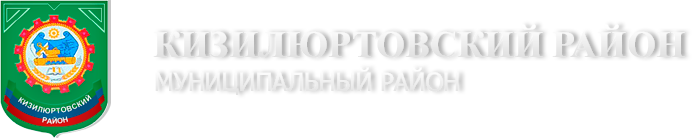 ГЕНЕРАЛЬНЫЙ ПЛАН МУНИЦИПАЛЬНОГО ОБРАЗОВАНИЯ «СЕЛО КУЛЬЗЕБ»КИЗИЛЮРТОВСКОГО РАЙОНА РЕСПУБЛИКИ ДАГЕСТАН МАТЕРИАЛЫ ПО ОБОСНОВАНИЮ ГЕНЕРАЛЬНОГО ПЛАНАТом 2 г. Долгопрудный 2014 г.ГЕНЕРАЛЬНЫЙ ПЛАН МУНИЦИПАЛЬНОГО ОБРАЗОВАНИЯ  «СЕЛО КУЛЬЗЕБ»КИЗИЛЮРТОВСКОГО РАЙОНА РЕСПУБЛИКИ ДАГЕСТАН МАТЕРИАЛЫ ПО ОБОСНОВАНИЮ ГЕНЕРАЛЬНОГО ПЛАНАТом 2 Генеральный директор					Томилин В.В.Главный архитектор проекта			 Сабельников А.Н.Руководитель проекта 					 Жмыхова Г.В.г. Долгопрудный 2014 г.АВТОРСКИЙ КОЛЛЕКТИВ ООО НВЦ «Интеграционные технологии»Томилин В.В.		— генеральный директорСабельников А.Н.	— главный архитектор проектаЖмыхова Г.В.		 — руководитель проектаЛихошерстова Н.В. 	— архитектор проектовДанилова А.А.		— экономист-географТолмачева Н.А.		— инженер-менеджер ГИСБурцева Н. А.		— начальник отдела картографииЯковенко А.А.		— инженер-картографТкаченко Н.С.		 — инженер-картографБорисенко И.В.		— инженер-картографЧекаданова Е.С.		— инженер-картографБартенева Е.В. 		— инженер-картографПолякова М.А. 		— инженер-картографГальчанский К.Б	.	— гео-системный администраторНосова Д.А.		— юрист отдела информационно - правового обеспеченияСОДЕРЖАНИЕСОДЕРЖАНИЕ	4ВВЕДЕНИЕ	61	ОБЩИЕ СВЕДЕНИЯ О МУНИЦИПАЛЬНОМ ОБРАЗОВАНИИ	91.1 Общие сведения о муниципальном образовании	91.2 Административное устройство муниципального образования. Границы муниципального образования	91.3 Природные условия и ресурсы	111.3.1 Климатическая характеристика	111.3.2	Гидрография. Гидрология	121.3.3	Рельеф	131.3.4	Геологическая характеристика	131.3.5	Минерально-сырьевые ресурсы	131.3.6	Инженерно-строительная характеристика	132 ОБОСНОВАНИЕ ВЫБРАННОГО ВАРИАНТА РАЗМЕЩЕНИЯ ОБЪЕКТОВ МЕСТНОГО ЗНАЧЕНИЯ НА ОСНОВЕ АНАЛИЗА ИСПОЛЬЗОВАНИЯ ТЕРРИТОРИЙ МУНИЦИПАЛЬНОГО ОБРАЗОВАНИЯ	152.1 Сведения о программах комплексного социально-экономического развития муниципального образования, для реализации которых осуществляется создание объектов местного значения	162.2 Территориально-планировочная организация муниципального образования. Баланс земель территории муниципального образования	182.3	Экономическая база муниципального образования	212.4	Население	242.5	Жилищный фонд	272.6	Система культурно-бытового обслуживания	302.7	Транспортная инфраструктура муниципального образования	392.7.1	Внешний транспорт	392.7.2	Улично-дорожная сеть	412.8	Инженерное оборудование территории	442.8.1 Водоснабжение	442.8.2 Водоотведение	482.8.3 Теплоснабжение	492.8.4 Газоснабжение	502.8.5 Электроснабжение	512.8.6 Связь. Радиовещание. Телевидение	522.9	Инженерная подготовка территории	542.10	Зеленый фонд муниципального образования	552.11	Санитарная очистка территории. Размещение кладбищ	572.12	Санитарно-экологическое состояние окружающей среды	602.13	Зоны с особыми условиями использования территорий	632.13.1	Зоны особо охраняемых природных территорий	632.13.2	Рекреационно-туристические зоны	642.13.3	Зоны охраны объектов культурного наследия	642.13.4	Водоохранные зоны и прибрежные защитные полосы	652.13.5	Зоны санитарной охраны источников питьевого водоснабжения	682.13.6	Санитарно-защитные зоны	743 МЕРОПРИЯТИЯ, УТВЕРЖДЕННЫЕ ДОКУМЕНТАМИ ТЕРРИТОРИАЛЬНОГО ПЛАНИРОВАНИЯ РЕСПУБЛИКИ ДАГЕСТАН И КИЗИЛЮРТОВСКОГО РАЙОНА	794 ПРЕДЛОЖЕНИЯ ПО ИЗМЕНЕНИЮ ГРАНИЦ МУНИЦИПАЛЬНОГО ОБРАЗОВАНИЯ И БАЛАНСА ЗЕМЕЛЬ В ПРЕДЕЛАХ ПЕРСПЕКТИВНОЙ ГРАНИЦЫ МУНИЦИПАЛЬНОГО ОБРАЗОВАНИЯ	805 ТЕХНИКО-ЭКОНОМИЧЕСКИЕ ПОКАЗАТЕЛИ	85СПИСОК ЛИТЕРАТУРЫ	88ВВЕДЕНИЕРазработка Генерального плана муниципального образования «Село Кульзеб» Кизилюртовского района Республики Дагестан (далее Генеральный план) осуществлена ООО Научно-внедренческий центром «Интеграционные технологии» в соответствии с договором, заключенным с Заказчиком, которым выступает Администрация муниципального Кизилюртовского района Республики Дагестан. Генеральный план разрабатывается в соответствии с Градостроительным кодексом Российской Федерации, Методическими рекомендациями по разработке генеральных планов поселений и сельских округов, СП 42.13330.2011, Республиканскими нормативами градостроительного проектирования Республики Дагестан, Уставом МО «Село Кульзеб», Техническим заданием муниципального контракта, а также в соответствии с целями и задачами развития Республики Дагестан, сформулированными в документах территориального планирования, социально-экономического развития Республики Дагестан.Графическая часть генерального плана разработана на материалах с использованием следующих интернет порталов общего доступа: http://maps.rosreestr.ru - «Публичная кадастровая карта», http://sasgis.ru – космоснимки, http://www.to05.rosreestr.ru/ - данные кадастрового деления - Кадастровый план территории (КПД) по Кизилюртовскому району Республики Дагестан. При разработке Генерального плана муниципального образования «Село Кульзеб» использованы следующие периоды:исходный год – 2013 год;I очередь – 2018 год;расчетный срок – 2033 год.Состав проектных материаловСодержание генерального планаТом 1 «Положения о территориальном планировании»:цели и задачи территориального планирования;перечень мероприятий по территориальному планированию и указание на последовательность их выполнения.Альбом 1 «Генеральный план муниципального образования «село Кульзеб» Кизилюртовского района Республики Дагестан (графические материалы)»:карта планируемого размещения объектов местного значения М 1:25 000 (фрагмент населенного пункта М 1:5000);карта границ муниципального образования (М 1:10 000);карта функциональных зон М 1:25 000 (фрагмент населенного пункта М 1:5000).Содержание прилагаемых к генеральному плану материалов:Том 2 «Материалы по обоснованию генерального плана»:сведения о программах комплексного социально-экономического развития муниципального образования;обоснование выбранного варианта размещения объектов местного значения муниципального образования на основе анализа использования территорий поселения, возможных направлений развития этих территорий и прогнозируемых ограничений их использования;оценка возможного влияния планируемых для размещения объектов местного значения на комплексное развитие территорий;мероприятия, утвержденные документом территориального планирования Республики Дагестан;мероприятия, утвержденные документом территориального планирования Кизилюртовского района;перечень земельных участков, которые включаются в границы муниципального образования, или исключаются из его границ, с указанием категорий земель, к которым планируется отнести эти земельные участки, и целей их планируемого использования.Том 3 «Материалы по обоснованию генерального плана»:перечень основных факторов риска возникновения чрезвычайных ситуаций природного и техногенного характера.Альбом 2 «Графические материалы обоснования генерального плана муниципального образования «село Кульзеб» Кизилюртовского района Республики Дагестан:карта современного использования территории М 1:25 000 (фрагмент населенного пункта М 1:5000);карта анализа комплексного развития территории и размещения объектов местного значения с учетом ограничений использования территории М 1:25 000 (фрагмент населенного пункта М 1:5000);карта транспортной и инженерной инфраструктуры М 1:25 000 (фрагмент населенного пункта М 1:5000);карта границ территорий, подверженных риску возникновения чрезвычайных ситуаций природного и техногенного характера М 1:25 000 (фрагмент населенного пункта М 1:5000).ОБЩИЕ СВЕДЕНИЯ О МУНИЦИПАЛЬНОМ ОБРАЗОВАНИИОбщие сведения о муниципальном образованииМуниципальное образование «Село Кульзеб» расположено на Прикаспийской низменности, на живописном побережье Каспийского моря, в 12 к востоку от города Кизилюрт. Расстояние до столицы Республики Дагестан города Махачкалы составляет 37 км. Село Кульзеб расположено между железной дорогой Ростов-на-Дону – Баку, и автомобильной федеральной трассой «Кавказ», с левой стороны канала им. Октябрьской революции. В селе остановочный пункт Пельтиевский Северо-Кавказской железной дороги.По оценке 2012 года в селе проживало 2 129 человек, из которых:аварцы – 84%;лакцы – 10,6%;даргинцы – 1,8%;кумыки – 1,0%;прочие – 2,6%.Площадь муниципального образования составляет 1 199 га.Историческая справкаСело было образовано на месте пристанционного поселка Пельтиевский в 1957 году. В это время сюда переселили жителей села Кульзеб (Исай-юрт) Саясанского района (ныне Ножай-Юртовский район), после возвращения из депортации чеченцев. В Чечню кульзебцы были переселены из сел Кульзеб и Шугинуб Чародинского района.Административное устройство муниципального образования. Границы муниципального образованияМуниципальное образование «Село Кульзеб» – административно-территориальная единица (село) и муниципальное образование (сельское поселение) в составе Кизилюртовского района Республики Дагестан. Муниципальное образование «Село Кульзеб» Кизилюртовского района Республики Дагестан образовано в соответствии с Законом Республики Дагестан от 13.01.2005 N 6 (ред. от 05.10.2012) «О статусе и границах муниципальных образований Республики Дагестан» (принят Народным Собранием РД 28.12.2004) и наделено статусом сельского поселения. Структуру органов местного самоуправления сельского поселения составляют:представительный орган сельского поселения – Собрание депутатов сельского поселения;Глава сельского поселения;администрация (исполнительно-распорядительный орган) сельского органа;Контрольно-счетная комиссия.В состав сельского поселения «село Кульзеб» входит село Кульзеб, являющееся также административным центром сельского поселения. Границы территории сельского поселения установлены Законом Республики Дагестан от 13.01.2005 г.№6 «О статусе и границах муниципальных образований Республики Дагестан» и отражены в Уставе муниципального образования. Границы муниципального образованияОт литеры А до литеры Б муниципальное образование «Село Кульзеб» граничит с МО «Сельсовет Стальский», от литы Б до литеры А – с МО «Село Новый Чиркей».Рисунок 1 – Границы муниципального образования «Село Кульзеб»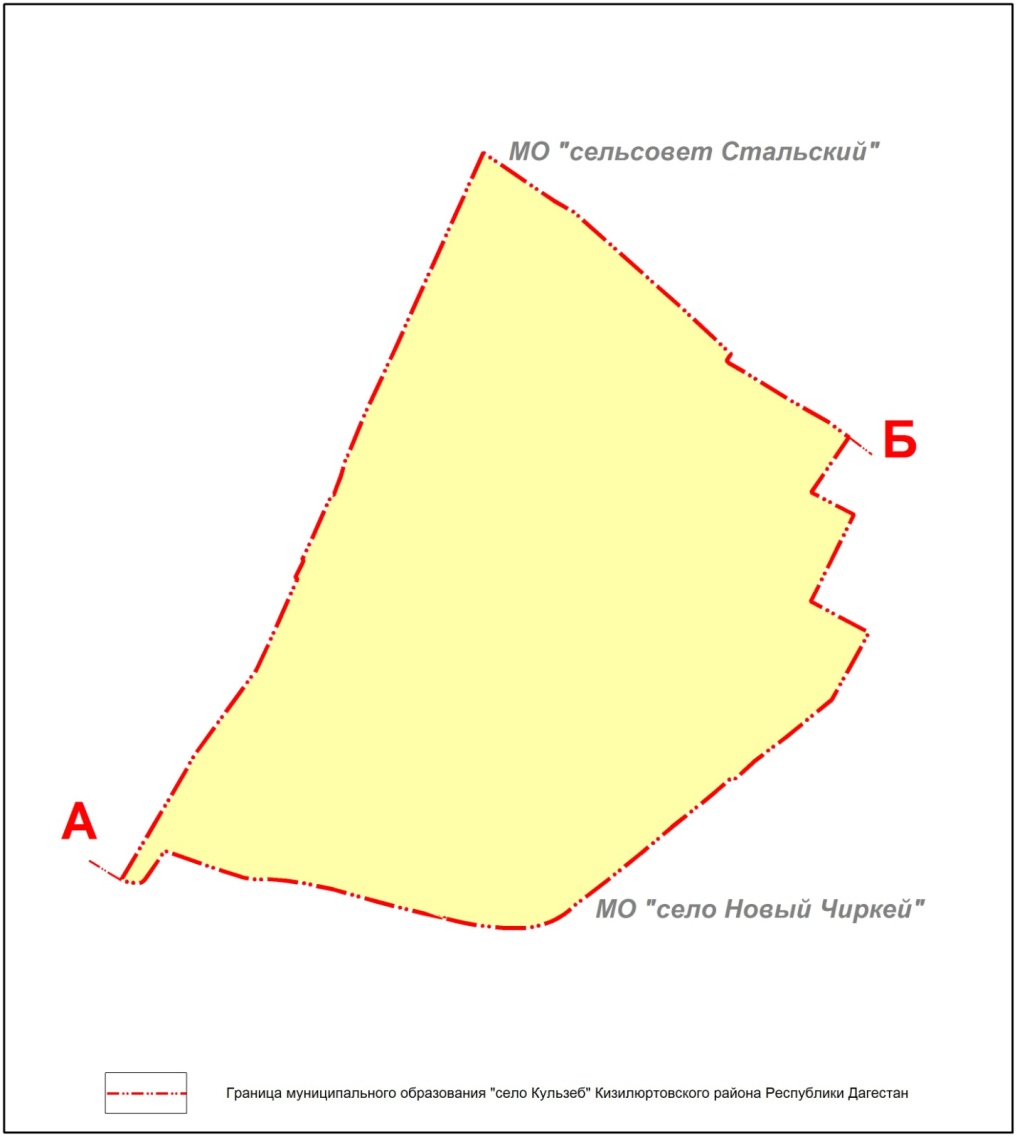 Природные условия и ресурсыКлиматическая характеристикаТерритория муниципального образования «село Кульзеб» относится к Северному подрайону Предгорного района умеренно-континентального климата. Отличительная особенность этого подрайона — преобладание осадков в теплый период года.Климат континентальный с непродолжительной мягкой зимой, неустойчивым снежным покровом и жарким летом с длительными периодами сухой погоды, перемежающимися ливневыми дождями. Самый холодный месяц — январь, самый теплый — июль. Среднегодовая температура воздуха +10,9С. Среднегодовое количество атмосферных осадков (с поправками к показаниям осадкомера) равно 524 мм, причем осадки теплого периода составляют 358 мм. Минимум осадков отмечен в зимние и весенние месяцы 30-37 мм. Максимум наблюдается в июне-июле и достигает 59-57 мм.Средняя годовая относительная влажность воздуха составляет 75%, максимум ее приходится на зимнее время 84-85%, минимум летом – 60-61%.Зимний период непродолжительный и мягкий. Температуры в самый холодный месяц составляют в среднем -3…-4 градуса. Снежный покров неуверенный и может достигать 5-10 см. Продолжительность зимнего, относительно холодного периода, составляет 48-50 дней и сопровождается повышенной влажностью воздуха. Весна вступает в свои права в первой половине марта и сопровождается нечастыми кратковременными дождями иногда и грозами. Лето теплое, отчасти засушливое. Температура июля в среднем составляет +23…+24 градуса, прогноз погоды может предупреждать об установлении солнечной и очень жаркой погоды, когда воздух может прогреваться до +37…+40 градусов. Непродолжительные ливневые дожди лишь на небольшой промежуток времени сбивают летний зной. В начале осени так же отмечается сухая и теплая погода. Начиная с середины ноября, погода приобретает неустойчивый, относительно прохладный и дождливый характер. В общей сложности в год наблюдается до 215 безморозных с положительной температурой дней. Ветровые условия территории характеризуются данными наблюдений за направлением ветра (в процентах) и средним числом штилей.Преобладающими в течение года являются ветры восточного и западного направления.Таблица 1 - Направление ветра (%) и среднее число штилейСреднегодовая скорость ветра составляет 3,2 м/сек. Среднее число дней с сильным ветром (15 м/сек) составляет 13 , наибольшее – 28. Летом наблюдаются суховеи со слабой засухой.Среднегодовая продолжительность солнечного сияния составляет 2083 часов. В летние месяцы оно колеблется в пределах 270-280 часов. Число дней без солнца – 83.Согласно СНиП 23-01-99 муниципальное образование по климатическим условиям относится к III климатическому району, подрайон Б.Гидрография. ГидрологияВдоль села Кульзеб проходит Канал имени Октябрьской Революции (КОР) – оросительно-обводнительный канал для водообеспечения засушливых и маловодных районов Терско-Сулакской и Приморской низменностей на территории Дагестана, а также городов Махачкала, Каспийск и Избербаш.Канал берет начало из реки Сулак в городе Кизилюрт и заканчивается в городе Избербаш. Канал пересекает реку Шура-озень по дюкеру. Пропускная способность 20 м3/с. Проходит по территории Кизилюртовского, Кумторкалинского, Карабудахкентско-го районов и города Махачкала.Протяженность: 1-я очередь – 90 км (до Махачкалы), из них 1,1 км – по территории МО «Село Кульзеб», 2-я очередь – 140 км (до Избербаша).ГидрогеологияВ отложениях нижнего неогена распространены термальные хлоридно-натриевые воды с минерализацией – 5,0-15,0 г/л.Температура воды на устье скважин составляет 82-1040С. Дебиты скважин достигают 3 000 м3/сут. при свободном водоизливе.Ниже, на глубине 2 000- 5 500 м, в зоне замедленного водообмена и отсутствия водообмена, распространены воды нефтяных месторождений мезозоя хлоридно-натриевого и хлоридно-натриево-кальциевого состава с минерализацией 50,0-200,0 г/л.В южной части территории, приуроченной к предгорному Дагестану, пресные подземные воды распространены в палеоген-неогеновых и четвертичных отложениях.Воды напорные и безнапорные залегают на глубине 0-.Дебиты родников составляют 0,05-3,0 л/с, скважин –0,1-2,4 л/с.Ниже, на глубинах 900-, распространены термальные воды различного химического состава с минерализацией 3,0-8,0 г/л. Широко распространены источники с минерализацией от 3,0-5,0 г/л до 80 г/л.РельефТерритория муниципального образования расположена в равнинной зоне Дагестана, являющейся частью Прикаспийской низменности и занимает юго-восточную часть Терско-Сулакской низменности, поверхность которой представляет собой слегка наклонную песчаную полупустынную поверхность.Большая часть территории представляет собой предгорную террасированную равнину четвертичного возраста с абсолютными отметками от 1 до 86 м. Южная меньшая часть рассматриваемой территории относится к Горно-Дагестанской области Большого Кавказа, занимая северо-западные предгорья Внешнегорного (Предгорного) Дагестана.Данная часть территории характеризуется предгорным эрозионно-тектоническим рельефом с сильно расчлененными асимметричными хребтами с элементами закарстованности. Здесь абсолютные отметки изменяются в пределах от 99 до 270 м.Геологическая характеристикаВ геологическом строении территории принимают участие породы неогенового и четвертичного возраста.В тектоническом отношении южная часть территории приурочена к складчатому склону Терско-Каспийского передового прогиба. Центральная часть рассечена Срединным разломом глубинного заложения.Минерально-сырьевые ресурсыНепосредственно на территории муниципального образования минерально-сырьевых ресурсов не выявлено.Инженерно-строительная характеристикаНа основании анализа инженерно-геологических условий (рельеф и геоморфология, геологическое строение, гидрогеологические условия, опасные природные процессы) на территории сельского поселения выполнено инженерно-строительное районирование.По условиям строительства выделены территории со сложными условиями для строительства (подтопление, заболачивание, обвалы, осыпи, оползни, сели, сейсмичность 8 баллов).***К опасным природным процессам могут быть отнесены опасные геологические процессы.Из опасных геологических процессов широко развиты как эндогенные, так и экзогенные геологические процессы. Эндогенные процессы. Эндогенными, т.е. внутренними геологическими процессами, определяется высокая сейсмичность района. Сейсмичность – это наиболее опасное природное геологическое явление, с которым могут быть связаны разрушительные землетрясения.Сейсмичность рассматриваемой территории составляет 8 баллов.Высокая сейсмичность территории обусловлена современными тектоническими движениями, т.е. движениями земной коры, происходящими в настоящее время или происходившими несколько сотен лет назад, выражающимися в поднятиях, опусканиях и сдвигах земной коры. Сейсмическая интенсивность выбранной под строительство площадки может отличаться от указанной на карте как в большую, так и в меньшую сторону в зависимости от грунтовых условий. Землетрясения даже при невысокой сейсмичности могут быть причиной активизации и проявления многих экзогенных процессов.Экзогенные процессы. В южной части поселения наиболее развиты эрозионные, обвально-осыпные, оползневые процессы.Для северной и центральной равнинной территории наиболее характерны подтопление, заболачивание, засоление, дефляция.Эрозионным процессам подвержена вся территория муниципального образования. В северной части преобладает ветровая эрозия, в южной – химическое и физическое выветривание. Дефляция. Высокие летние температуры, частые ветры, переходящие в суховеи, создали условия для развития процессов дефляции.Этому способствуют и техногенные факторы: вырубка лесов, уничтожение растительного покрова.2 ОБОСНОВАНИЕ ВЫБРАННОГО ВАРИАНТА РАЗМЕЩЕНИЯ ОБЪЕКТОВ МЕСТНОГО ЗНАЧЕНИЯ НА ОСНОВЕ АНАЛИЗА ИСПОЛЬЗОВАНИЯ ТЕРРИТОРИЙ МУНИЦИПАЛЬНОГО ОБРАЗОВАНИЯПри разработке Генерального плана рассматривались 2 варианта развития сельского поселения: инерционный и инновационный.Инерционный (сдержанный) сценарий подразумевает развитие муниципального образования по достигнутому уровню производственной базы, использованию ресурсного потенциала, в соответствии со сложившимися социальными условиями и динамикой численности населения, численность которого к 2034 году должна будет составить 1 150 человек. В качестве минимальных мероприятий определены ремонт существующих транспортных и инженерных сетей, объектов соцкультбыта (минимальные мероприятия - это те, которые связаны с подержанием достигнутого уровня социально-экономического развития). Инновационный вариант социально-экономического развития – это принятие в качестве перспективного сценария положительной (по сравнению с инерционным сценарием) динамики в изменении численности населения муниципального образования, численность которого к 2034 году должна будет составлять 2 700 человек. Оптимистичный (инновационный вариант) предусматривает развитие производственной базы, развитие инженерной инфраструктуры, улучшение социальных и культурно-бытовых условий жизни населения. Мероприятия по развитию инфраструктуры и жилищного строительства предложенного в Генеральном плане рассчитывались исходя из инновационного сценария развития поселения.Инновационный вариант развития МО «село Кульзеб» разрабатывался на основе следующих нормативных документов:Федерального закона от 06.10.2003г. № 131-ФЗ «Об общих принципах организации местного самоуправления в Российской Федерации»;Закона «Об административно-территориальном устройстве Республики Дагестан»;Постановления Правительства РФ от 20.03.2003г. № 165 «О внесении изменений и дополнений в порядок разработки и реализации федеральных целевых программ и межгосударственных целевых программ, в осуществлении которых участвует Российская Федерация»; Программы социально-экономического развития Республики Дагестан на 2011-2015 годы;Схемы территориального планирования Республики Дагестан.Схемы территориального планирования Кизилюртовского района Республики Дагестан.Главным условием реализации инновационного варианта развития является привлечение в экономику, инфраструктуру и социальную сферу муниципального образования достаточных финансовых ресурсов. Инновационный сценарий развития предполагает в процессе его реализации осуществлять разработку и принятие программных мероприятий в различных сферах деятельности, в том числе коммерческих инвестиционных проектов. При анализе существующей ситуации были учтены планировочные ограничения, влияющие на территориальное развитие муниципального образования.Необходимо постоянно осуществлять разработку инвестиционных проектов для участия в конкурсных отборах, с целью включения их в Программу экономического и социального развития Республики Дагестан. 2.1 Сведения о программах комплексного социально-экономического развития муниципального образования, для реализации которых осуществляется создание объектов местного значения Республиканская целевая программа «Стимулирование развития жилищного строительства в Республике Дагестан на 2011-2015 годы».Республиканская адресная программа «Переселение граждан из аварийного жилищного фонда с учетом необходимости развития малоэтажного жилищного строительства в Республике Дагестан в 2013-2015 годах».Республиканская целевая программа «Развитие малого и среднего предпринимательства в Республике Дагестан на 2012-2015 годы».Республиканская целевая программа «Развитие физической культуры и спорта в республике Дагестан на 2011-2015 годы».Республиканская целевая программа «Развитие футбола в Республике Дагестан на 2011-2013 годы».Республиканская целевая программа «Развитие народных художественных промыслов на 2011-2016 годы».Республиканская целевая программа «Развитие национальных отношений в Республике Дагестан на 2011-2015 годы».Республиканская целевая программа «Патриотическое воспитание граждан в Республике Дагестан на 2011-2015 годы».Стратегия и государственная программа Российской Федерации «Развитие Северокавказского федерального округа» на период до 2025 года.Стратегия социально-экономического развития территориальной зоны «Прибрежный Дагестан» до 2025 года.Инвестиционная программа ОАО «МРСК Северного Кавказа» на период 2012-2017гг.Республиканская целевая программа «Создание благоприятных условий для привлечения инвестиций в экономику Республики Дагестан на 2012-2016 годы».Республиканская целевая программа «Развитие сети дошкольных образовательных учреждений в Республике Дагестан на 2012-2016 годы».Республиканская целевая программа «Развитие образования в Республике Дагестан на 2011-2015 годы».Республиканская целевая программа «Пожарная безопасность в Республике Дагестан на период до 2014 года».Республиканская целевая программа «Мониторинг и охрана окружающей среды в Республике Дагестан на 2013-2018 годы».Республиканская целевая программа «Развитие туристско-рекреационного комплекса в Республике Дагестан на 2013-2017 годы».Республиканская целевая программа «Развитие территориальных автомобильных дорог общего пользования Республики Дагестан на период 2010-2015 годов и до 2020 года».Республиканская целевая программа «Чистая вода» на 2012-2017 годы.Республиканская целевая программа «Комплексное развитие систем коммунальной инфраструктуры Республики Дагестан на 2012-2020 годы».Республиканская целевая программа «Доступная среда» на 2013-2015 годы».Республиканская целевая программа «Развитие здравоохранения Республики Дагестан на 2013-2020 годы».Республиканская целевая программа «Предупреждение и борьба с социально значимыми заболеваниями в Республике Дагестан на 2013-2017 годы».Республиканская целевая программа «Вакцинопрофилактика в Республике Дагестан на 2011-2015 годы» (принят Народным Собранием РД 24.02.2011) (вместе с «Перечнем мероприятий республиканской целевой программы «Вакцинопрофилактика в Республике Дагестан на 2011-2015 годы».Республиканская целевая программа «Проведение в Республике Дагестан пропаганды здорового образа жизни на 2011-2015 годы» Республиканская целевая программа «Здоровье пожилых людей в Республике Дагестан на 2011-2015 годы».Республиканская целевая программа «Развитие культуры в Республике Дагестан на 2013-2017 годы».Республиканская целевая программа «Развитие сельского хозяйства и регулирование рынков сельскохозяйственной продукции, сырья и продовольствия на 2013-2020 годы».Республиканская целевая программа «Повышение технической оснащенности сельскохозяйственного производства в Республике Дагестан на 2012-2020 годы».Ведомственная целевая программа»Развитие мелиоративных систем общего и индивидуального пользования в Республике Дагестан на 2012-2014 годы»Республиканскя целевая программа «Развитие мелиорации сельскохозяйственных земель в Республике Дагестан на период до 2020 года».Государственная программа Республики Дагестан «Развитие виноградарства и виноделия в Республике Дагестан на 2013-2019 годы».Муниципальная программа «Энергосбережение в муниципальных бюджетных учреждениях» в 2013-2018 гг.2.2 Территориально-планировочная организация муниципального образования. Баланс земель территории муниципального образованияСело Кульзеб в системе расселенияМуниципальное образование «Село Кульзеб» относится к Махачкалинской агломерации и входит в систему расселения Кизилюртовского района Республики Дагестан. В свою очередь система расселения Кизилюртовского района является частью региональной системы расселения Республики Дагестан с региональным центром в г.Махачкала. С другой стороны, Кизилюртовская система расселения является самостоятельной, районной системой, включающей в себя локальные системы расселения.Данная районная система расселения сложилась исторически на территории Кизилюртовского муниципального района вместе с городом Кизилюртом, имеет с ним тесные организационные, социально-культурные и хозяйственные связи, но при этом включает местные системы расселения (на основе сельских поселений – муниципальных образований). Таким образом, Кизилюртовская система расселения представлена как сельской формой расселения, с сельской поселенческой сетью и сельским населением (находится в границах сельского муниципального района), так и городской формой расселения – городом Кизилюрт.Особенностью Кизилюртовской системы расселения является отсутствие центра (совмещение с г.Кизилюрт), что в условиях местного самоуправления вызывает определенные осложнения в обслуживании жителей Кизилюртовского муниципального района. Согласно Схеме территориального планирования Кизилюртовского района в с.Комсомольское на долгосрочную перспективу планируется перенос функций административного центра из г. Кизилюрт.Кизилюртовская районная система расселения имеет ограниченные наборы учреждений межселенного обслуживания и поэтому характеризуется слаборазвитыми межселенными связями и относительно низким уровнем обеспеченности учреждениями социально-культурного обслуживания.Согласно схеме территориального планирования Кизилюртовского района, на перспективу внутрирайонная система сельского расселения будет развиваться на основе населенных пунктов территориально сближенных муниципальных образований. Центрами таких систем можно считать с. Нечаевка, с. Султан-Янгиюрт, с. Зубутли-Миатли, с. Гельбах, с. Нижний Чирюрт, с. Комсомольское, с. Стальское. Наиболее крупными подцентрами социально-культурного развития намечаются следующие: с. Новый Чиркей, с. Чонтаул.Прочие населенные пункты будут иметь сеть объектов повседневного спроса и удобные связи с близлежащим центром социального тяготения. Муниципальное образование «село Кульзеб» входит в состав локальной системы расселения с центром в селе Комсомольское.Системы расселения по сельским администрациям будут формироваться, объединяя несколько территориально сближенных поселений.Таким образом, селу Кульзеб отводится роль локального центра районной системы расселения. Численность населения села Кульзеб на 01.01.2013 составила 2 129 человек, что составляет 3,3% численности населения Кизилюртовского района. Площадь муниципального образования составляет 1 199 га, плотность населения – 56,3 чел/км2 (средняя плотность населения Кизилюртовского района составляет 139,7 чел/км2 в целом по РД – 52,9 чел/км2).Можно выделить следующие предпосылки развития муниципального образования «село Кульзеб»:благоприятное транспортно-географическое положение: по территории поселения проходит автодорога федерального значения «Кавказ» и железная дорога Хасавюрт – Махачкала (на территории муниципального образования имеется остановочный пункт);близость относительно развитых городов Республики: расстояние до столицы Республики Дагестан города Махачкалы составляет 37 км, до районного центра города Кизилюрта – 12 км;наличие действующих предприятий;благоприятные климатические условия.Планировочная структура В состав МО «село Кульзеб» входит 1 населенный пункт – село Кульзеб, выполняющее также роль административного центра. Сложившаяся в поселении планировочная ситуация поселения является следствием его возникновения и развития. Изначально застройка велась вдоль железной дороги (село было образовано на месте пристанционного поселка). Затем началось строительство оросительного канала для водообеспечения засушливых и маловодных районов Дагестана. Позже планировочная структура была подкреплена автомобильной дорогой, поскольку любое производство и проживание, социальное обеспечение в настоящее время связано, прежде всего, с транспортной доступностью.В настоящее время планировочная структура поселения образована тремя планировочными осями:железной дорогой «Хасавюрт – Махачкала»;автодорогой федерального значения «Кавказ»;каналом Октябрьской революции. Все три оси проходят в широтном направлении.Планировочная структура населенных пунктов представлена преимущественно неправильной сеткой взаимно пересекающихся улиц. Юго-западная окраина села не имеет регулярной планировки кварталов. Дома расположены по обе стороны улиц.Общественный центр поселения расположен в с.Кульзеб по ул.Центральная. Здесь расположена большая часть учреждений общественно-делового, торгового, социального и культурно-бытового назначения.Баланс земельДанные о распределении территории муниципального образования по категориям использования земель на 01.01.2014 г. (согласно информации, полученной от администрации муниципального образования) представлены следующей в таблице.	Таблица 2 – Баланс земель на 01.01.2014Общая площадь земель в границах муниципального образования составляет 1 199 га. Наибольший удельный вес в структуре земельного фонда занимают земли сельскохозяйственного назначения (83,2%) и земли населенных пунктов (16,1%).Экономическая база муниципального образованияНа территории муниципального образования расположено одно крупное предприятие – СПК «Кульзебский». Виды деятельности (по кодам ОКВЭД):Сельское хозяйство, охота и предоставление услуг в этих областях:Разведение крупного рогатого скота;Выращивание прочих сельскохозяйственных культур, не включенных в другие группировки.Также на территории муниципального образования имеется производственная база.В муниципальном образовании развита сфера торговли, общественного питания и бытового обслуживания, представленная:2 объектами бытового обслуживания населения;предприятиями торговли общей площадью торговых залов 250 м2.Проектные предложенияОпределяющими направлениями экономики муниципального образования «Село Кульзеб» на период планирования (до 2034 г.) является развитие промышленной специализации территории за счет развития пищевой и легкой промышленности.Перспективное экономическое развитие будет осуществляться на базе существующего предприятия СПК «Кульзебский» (возможно строительство новых предприятий).Восстановление и развитие производственного потенциала территории планируется посредством привлечения финансовых вложений дагестанских инвесторов, а также инвесторов из других субъектов РФ. Одним из приоритетных направлений экономического развития села Кульзеб должно стать развитие малого предпринимательства. Основными целями развития малого и среднего бизнеса должны стать: комплексность – обеспечение полного спектра услуг для малых предприятий;системность – обеспечение функциональной взаимосвязи всех элементов инфраструктуры малого бизнеса;конкурсность – обеспечение равных прав и возможностей малых предприятий при получении поддержки и государственных заказов;гласность – наличие полной и доступной информации о политике в сфере малого предпринимательства;делегирование функций – обеспечение участия общественных объединений и союзов в решении проблем малого бизнеса. Для реализации указанных целей требуется решение следующих задач:совершенствование нормативной правовой базы;развитие институтов микрокредитования и предоставления поручительств;стимулирование и поддержка инвестиционных проектов субъектов малого и среднего предпринимательства в приоритетных для республики направлениях;развитие системы подготовки кадров и повышение их квалификации, повышение уровня предпринимательской грамотности;укрепление социального статуса предпринимательства;стимулирование и поддержка инновационных проектов субъектов малого и среднего предпринимательства, содействие внедрению инновационных разработок, организации их промышленного производства и практического использования;поддержка субъектов малого и среднего предпринимательства - производителей товаров (работ, услуг);стимулирование продвижения продукции предприятий малого и среднего предпринимательства на региональные и международные рынки;стимулирование отношений субконтрактации крупных и малых предприятий;создание на территории республики устойчивой, взаимосвязанной, многоуровневой системы инфраструктурной поддержки бизнеса;информирование населения республики о мерах по поддержке бизнеса и условиях ее предоставления, проведение мероприятий по повышению правового уровня субъектов малого и среднего предпринимательства;поддержка начинающих, в том числе молодых, предпринимателей;имущественная поддержка предпринимателей;содействие в организации и развитии деятельности общественных и профессиональных объединений предпринимателей.На I очередь (до 2019 г.) проектом предусмотрено:развитие садоводства, виноградарства, овощеводства, птицеводства;организация тепличных хозяйств на территории муниципального образования;подготовка инвестиционной площадки под строительство животноводческого комплекса по откорму скота (привязным способом содержания животных в 2-х помещениях по 100 голов)Таблица 3 – Перечень инвестиционных проектов на территории МО «Село Кульзеб»Одним из приоритетных направлений экономического развития села должно стать развитие малого предпринимательства с учетом республиканской целевой программы «Развитие малого и среднего предпринимательства в Республике Дагестан» на 2012-2015 гг. На расчетный срок Генеральным планом предусмотрено:развитие виноградарства и виноделия (Развитие агропромышленного комплекса (до 2025 г.); развитие первичной переработки винограда в виноматериал; расширение площадей виноградников, интенсификация выращивания винограда; формирование логистической системы хранения (плодохранилища) и транспортировки винограда и винодельческой продукции) (Развитие агропромышленного комплекса (до 2025 г.).НаселениеАнализ численности населения выполнен по материалам статистической отчетности, предоставленной заказчиком и территориальным органом федеральной службы государственной статистики по Республике Дагестан.Общая численность населения, проживающего на 01.01.2013г. в селе Кульзеб, составляет 2 129 человек, что составляет 3,3% численности населения Кизилюртовского района. Средний состав семьи – 4,8 человека.Динамика численности населения за период с 2002 по 2012 год приведена ниже в таблице.Таблица 4 – Динамика численности постоянного населения с.КульзебВ период с 2002-2010 гг. численность постоянного населения с.Кульзеб сократилась на 1 028 человек (33,6%). В 2011 году отмечалось незначительное увеличение численности населения. В целом за период с 2002 по 2012 год население сократилось на 927 человек (30,3%).Данные о структуре населения моложе трудоспособного возраста в 2012 гг. представлены в следующей таблице.Таблица 5 – Характеристика населения в возрасте моложе трудоспособногоПоказатели половой структуры населения в сельсовете согласно Всероссийской переписи населения 2010 г. таковы:женщин 1 133 человека, что составляет 53,2% от общей численности населения;мужчин 996 человек или 46,8%. Средняя продолжительность жизни в поселении в 2012 г. оставила 74,9 лет. Прогноз численности населенияАнализ современной ситуации выявил основные направления демографических процессов в с.Кульзеб: снижение численности населения за счет отрицательного сальдо естественного движения и миграционного притока. Современные демографические характеристики позволяют сделать прогноз изменения численности на перспективу.Расчет перспективной численности населения обусловлен тремя основными параметрами (рождаемость, смертность и механический приток), которые в формировании численности и возрастной структуры населения участвуют как единое целое; для данного прогноза были использованы следующие показатели:общие коэффициенты рождаемости, смертности и миграции населения за последние годы;данные о динамике численности населения.Численность населения рассчитывается с учетом среднегодового общего прироста, сложившегося за последние годы в селе Кульзеб, согласно существующей методике по формуле:Но = Нс (1 + О/100)Т,где:Но – ожидаемая численность населения на расчетный год;Нс – существующая численность населения;О – среднегодовой общий прирост;Т – число лет расчетного срока.Оценка перспективного изменения численности населения в достаточно широком временном диапазоне (до 2034 г.) требует построения двух вариантов прогноза (условно «инерционный» и «инновационный»). Они необходимы в условиях поливариантности дальнейшего социально-экономического развития территории. Расчетная численность населения и половозрастной состав населения были определены на две даты: 2018 год (первая очередь генерального плана) и 2033 год (расчетный срок).«Инерционный» сценарий прогноза предполагает сохранение сложившихся условий смертности, рождаемости и миграции. «Инновационный» сценарий основан на росте числа жителей села за счет повышения уровня рождаемости, снижения смертности, миграционного притока населения.Данные для расчета ожидаемой численности населения и результаты этого расчета представлены в таблице.Таблица 6– Расчет прогнозной численности населения с.КульзебИнерционный сценарий прогноза показывает, что в соответствии с современными тенденциями убыль населения за следующие 5 лет составит 14,3%. К концу 2033 г. число жителей поселения сократится на 46% по отношению к исходному периоду и достигнет 1 150 человек.При инновационном сценарии число жителей также будет возрастать. К 2034 г. рост численности населения к уровню 2013 г. составит 27%. Для дальнейших расчетов в генеральном плане численность населения принимается по инновационному сценарию, согласно которому число жителей муниципального образования на 01.01.2034 г. составит 2 700 человек, на 1 очередь (01.01.2019 г.) – 2 260 человек.Перспективы демографического развития будут определяться:улучшением жилищных условий;обеспечением занятости населения;улучшением инженерно-транспортной инфраструктуры;совершенствованием социальной и культурно-бытовой инфраструктуры;созданием более комфортной и экологически чистой среды;созданием механизма социальной защищенности населения и поддержки молодых семей, стимулированием рождаемости и снижением уровня смертности населения, особенно детской и лиц в трудоспособном возрасте.Жилищный фондОбщая площадь жилищного фонда — 36,2 тыс.кв.м. Общая площадь помещений, приходящаяся в среднем на 1 жителя составляет 17 кв.м. Число домохозяйств 440 единиц.Таблица 7 – Характеристика жилищного фонда и инженерной инфраструктуры с.КульзебМногоквартирный жилищный фонд муниципального образования представлен 4 домами общей жилой площадью 3 506 кв.м, в которых зарегистрировано более 108 чел. Все дома обеспечены централизованным водо- и газоснабжением. Удельный вес многоквартирного жилищного фонда в общей площади жилфонда составляет 9,7%.Таблица 8 – Характеристика многоквартирного жилищного фонда с.КульзебУровень благоустройства жилищного фонда составляет: по водопроводу — 100%; горячему водоснабжению — 9,7%; сетевому газу — 59%.Частный жилищный сектор полностью обеспечен водо- и газоснабжением, а отопление производится за счет установки индивидуальных отопительных систем.Газоснабжение осуществляется от магистрального газопровода. Одиночное протяжение уличной газовой сети составляет 8 км.Электроснабжение села осуществляется за счет единой системы энергоснабжения северокавказского региона. Источником водоснабжения села Кульзеб является водовод «Миатли-Махачкала», артезианские скважины. Одиночное протяжение уличной водопроводной сети составляет 12,7 км. Проектные предложенияВ целях разработки и реализации мероприятий, направленных на развитие жилищного строительства, обеспечение граждан доступным жильем в рамках реализации приоритетного национального проекта «Доступное и комфортное жилье - гражданам России» в Республике Дагестан подготовлен комплекс мероприятий по развитию жилищного строительства в с.Кульзеб.Проектная организация жилой зоны основывается на следующих основных задачах:упорядочение существующей планировочной структуры;функциональное зонирование;выбор направления территориального развития.Главной задачей жилищной политики является обеспечение комфортных условий проживания для различных категорий граждан.Для решения этой задачи на I очередь Генеральным планом предусмотрено:довести среднюю обеспеченность жилищным фондом до 20,4 м2 общей площади на человека.Генеральным планом к 2033 году предлагается:довести среднюю обеспеченность жилищным фондом до 25,6 м2 общей площади на человека;осуществить строительство нового жилья на свободных территориях;расселить население, проживающее в санитарно-защитных зонах;осуществлять строительство технологичного жилья;развивать ипотечное жилищное кредитование;обеспечить жилыми помещениями отдельные категории населения и малоимущих граждан.Расчет объемов нового строительстваСуществующий жилищный фонд – 36,2 тыс.м2 общей площади.Потребность в жилищном фонде на расчетный срок:2 700 х 25,6 ≈ 69 100 м2 общей площадигде: 2 700 – численность населения на 01.01.2034 г., человек; 25,6 – перспективная обеспеченность населения жилищным фондом в м2/чел.Объем нового жилищного строительства:69 100 – 36 200 = 32 900 м2 общей площади.Движение жилищного фондаОбеспеченность жилой площадью на одного человека в поселении на 01.01.2013 г. составляет 17 м2 на человека. Движение жилищного фонда с 01.01.2013 по 31.12.2033 г. представлено в следующей таблице.Таблица 9 - Движение жилищного фонда с.КульзебТипология нового жилищного строительстваГенеральным планом предлагается малоэтажная индивидуальная застройка жилыми зданиями на 1 семью, этажностью от 1 до 3 этажей и многоэтажная жилая застройка (до 9 этажей).I очередь строительстваВажнейшими задачами реализации I очереди жилищного строительства является определение его объемов до 2019 года (приоритетными являются территории, имеющие проектную документацию или отводы).Жилищное строительство будет производиться на застраиваемом участке на востоке с,Кульзеб.Размер жилищного фонда на конец I очереди составит 46 100 м2, что обеспечит расселение жителей со средней обеспеченностью 20,4 м2/чел.Расчетный срокС 2019 по 2033 г. жилищное строительство будет вестись в направлении: индивидуальной жилой застройки. Строительство будет производиться на севере с.Кульзеб.Площадь жилищного фонда к 2033 году составит 60 100 м2, обеспеченность жильем – 25,6 м2/чел.Система культурно-бытового обслуживанияСистема социального и культурно-бытового обслуживания села Кульзеб формируется с учетом следующих факторов: сложившихся коммуникационных связей, экономического и социально-культурного потенциала, особенностей системы расселения, уровня развития транспортной сети.Таблица 10 – Перечень объектов социального и культурно-бытового обслуживания с.КульзебВ ходе проведенного анализа можно сделать вывод, что в целом обеспеченность населения основными учреждениями социального и культурно-бытового назначения не соответствует нормативным требованиям, рекомендуемым Республиканскими нормативами градостроительного проектирования Республики Дагестан. В селе отсутствуют учреждения дошкольного и внешкольного образования, аптеки. На низком уровне находится обеспеченность населения учреждениями культуры, спортивными сооружениями, а также предприятиями торговли, общественного питания и бытового обслуживания.Образование и воспитаниеОбразовательная система – совокупность образовательных учреждений, призванных удовлетворить запросы жителей в образовательных услугах и качественном специальном образовании.Структура образовательных учреждений состоит из:дошкольных образовательных учреждений;общеобразовательных школьных учебных заведений;учреждений дополнительного образования.На территории с.Кульзеб нет ни одного дошкольного образовательного учреждения. Согласно произведенных расчетов в сельсовете имеется потребность в строительстве дошкольных учреждений проектной мощностью 100 мест.Школьные учебные заведения представлены Кульзебской средней школой проектной мощностью 284 места. Фактическая посещаемость – 344 человека, наполняемость – 121,1%.Обеспеченность населения услугами общеобразовательных школ равна 102,6%.Таблица 11 – Перечень образовательных учреждений с.КульзебЗдравоохранение и социальное обеспечениеСистема здравоохранения села Кульзеб представлена амбулаторией на 45 коек. В составе амбулатории действует женская консультация и детское отделение. Профильную медицинскую помощь население села получает в центральной районной больнице и районной поликлинике в г.Кизилюрт.Таблица 12-Перечень объектов здравоохраненияВ настоящее время отмечается неудовлетворительная оценка оснащения медицинских учреждений медицинской техникой и оборудованием. В больницах и поликлиниках эксплуатируются до 50% фактически изношенной и морально устаревшей медицинской техники. Существует проблема доступа скорой и неотложной медицинской помощи. Уровень технической оснащенности сельских лечебно-профилактических учреждений не позволяет своевременно диагностировать и выявлять патологию у жителей сельских поселений.Объекты социальной защиты населения в селе отсутствуют. В с. Кульзеб открыто отделение социального обслуживания граждан пенсионного возраста и инвалидов. В настоящее время на дому обслуживается 32 человека из указанной категории жителей села. В целях оказания медико-социальной и реабилитационной помощи и поддержки семье и детям в 2001 году (одним из первых в Дагестане) в Кизилюртовском районе был открыт Центр социальной помощи семье и детям.Учреждения культурыГлавной целью сферы культуры является предоставление жителям возможности получения необходимых культурных благ при обеспечении их доступности и многообразия и целенаправленное воздействие на личность для формирования определенных положительных качеств.Клуб, находящийся в с.Кульзеб, недействующий. Планируется строительство нового здания (под снос старого).Таблица 13 – Перечень учреждений культуры с.КульзебСпортивные сооружения и площадкиИз спортивных объектов в селе имеются: стадионом Кульзебской СШ площадью 1 га;спортзалом Кульзебской СШ площадью 162 м2.Таблица 14 – Перечень спортивных залов с.КульзебТаким образом, обеспеченность населения плоскостными спортивными сооружениями составляет 95,1%, спортивными залами – 52,2%.Торговля, бытовое обслуживание, общественное питаниеСфера торговли и бытового обслуживания села Кульзеб представлена:2 объектами бытового обслуживания населения;предприятиями торговли общей площадью торговых залов 250 м2.В целом обеспеченность населения муниципального образования предприятиями торговли и бытового обслуживания не соответствует обеспеченности, рекомендуемой Республиканскими нормативами.Административно-деловые учрежденияНа территории села Кульзеб имеются следующие административно-деловые учреждения.Таблица 15 – Перечень административно-деловых учреждений на территории с.КульзебВ целом, муниципальное образование обеспечено необходимым набором административно-деловых объектов (исключение составляют отделения банка).Расчет потребности населения в учреждениях социального и культурно-бытового обслуживанияФормирование и развитие системы культурно-бытового обслуживания в значительной мере способствует достижению главной цели градостроительной политики – обеспечения комфортности проживания.В связи с этим, генеральным планом для каждой группы предприятий обслуживания выработан ряд предложений, основанных на анализе существующей ситуации. Анализ основан на рекомендациях Республиканских нормативов градостроительного проектирования Республики Дагестан и помимо нормативного уровня обеспеченности учитывает виды и радиусы обслуживания объектов социально-культурной инфраструктуры.Таблица 16 – Расчет потребности в учреждениях социального и культурно-бытового обслуживания на расчетный срокПроектные предложенияДля доведения обеспеченности населения села Кульзеб в услугах учреждений социального и культурно-бытового назначения до нормативов рекомендуемых Республиканскими нормативами градостроительного проектирования Республики Дагестан Генеральным планом на 1 очередь строительства предлагается следующий комплекс мероприятий:реконструкция старого корпуса Кульзебской школы под детский сад на 60 мест;капитальный ремонт 2-го и 4-го корпусов Кульзебской СШ;организация секций кружков в школе; капитальный ремонт амбулатории в с.Кульзеб;строительство АЗС и СТО на пересечении а/д «Кавказ» и подъезда от а/д «Кавказ» к с.Кульзеб;строительство аптеки площадью 20 м2 (площадь участка – 0,2 га);строительство клуба с киноустановкой на 520 мест (снос старого здания клуба);строительство магазина площадью 150 м2 (площадь участка – 0,08 га);строительство кафе на 50 мест (площадь участка – 0,2 га);строительство мечети (площадь участка – 0,4 га).На расчетный срок Генеральным планом предлагается следующий перечень мероприятий:строительство детского сада на 70 мест (площадь участка – 0,3 га); строительство школы на 100 мест (площадь участка – 0,5 га);строительство аптеки площадью 20 м2 (площадь участка – 0,2 га);строительство спортивной площадки (1,5 га); строительство дух магазинов площадью 150 м2 (площадь участка – 0,08 га на каждый объект);строительство кафе на 50 мест (площадь участка – 0,3 га).Транспортная инфраструктура муниципального образованияВнешний транспортВнешние транспортные связи села Кульзеб осуществляются автомобильным и железнодорожным транспортом, обеспечивающим связь поселения с соседними населенными пунктами, с республиканским и районным административными центрами, общей транспортной сетью страны.Автомобильный транспортВдоль южной границы с.Кульзеб проходит федеральная автомобильная магистраль Р217 (М-29) «Кавказ» - из Краснодара (от Павловской) через Грозный, Махачкалу до границы с Азербайджанской Республикой (на Баку), участок Кизилюрт – Махачкала. Протяженность магистрали в границах поселения составляет 2,8 км.Магистраль «Кавказ» входит в европейскую сеть маршрутов с идентификационным номером 00 ОП ФЗ Р-217 (Е50, Е117, Е119, АН8, СНГ). Также по территории муниципального образования проходит автомобильная дорога местного значения:Таблица 17 – Перечень автомобильных дорог местного значенияАвтостанция на территории муниципального образования отсутствует.Железнодорожный транспортВдоль северной границы с.Кульзеб проходит железная дорога «Хасавюрт – Махачкала» Махачкалинского региона Северо-Кавказской железной дороги – филиала ОАО «РЖД». Протяженность железнодорожных линий составляет 2,1 км. Близлежащая ж/д станция – Кизил-Юрт (линия Гудермес — Дербент) находится в городе Кизилюрт, на расстоянии 12 км от сельсовета. Через станцию проходят следующие маршруты. Таблица 18 – Перечень маршрутов, проходящих через станцию Кизил-ЮртВ селе Кульзеб имеется остановочный пункт Пельтиевский Северо-Кавказской железной дороги (линия Гудермес — Махачкала II – Порт).Пассажирский транспортОбщественный пассажирский транспорт на территории сельского поселения отсутствует. Индивидуальные пассажирские перевозки осуществляются на личном транспорте населения. Личный транспорт населения содержится в гаражах, находящихся на территории приусадебных участков. Транспорт юридических лиц хранится на территории предприятий владельцев автотранспорта.Трубопроводный транспортТерриторию сельского поселения пересекает магистральный нефтепровод «Грозный – Баку» и магистральный газопровод «Моздок – Казимагомед». Протяженность магистральных сетей по территории муниципального образования составляет 5,2 км.Проектные предложенияНа расчетный срок генерального плана внешние связи муниципального образования будут обеспечиваться, как и в настоящее время, железнодорожным и автомобильным транспортом. Основные принципы развития транспортной инфраструктуры муниципального образования «Село Кульзеб» должны включать в себя три основные составляющие: улучшение качества существующих автодорог, строительство новых автодорог и изменение маршрутов автобусного сообщения. Отдельное внимание уделяется грузоперевозкам.Генеральным планом на I очередь предлагается следующий комплекс мероприятий:строительство пешеходных переходов через автодороги;устройство остановочных, посадочных площадок, автопавильонов на автобусных остановках;замена поврежденных и установка новых дорожных ограждений, замена поврежденных и установка недостающих дорожных знаков.Улично-дорожная сетьУлично-дорожная сеть муниципального образования представляет собой часть территории, ограниченной красными линиями и предназначенной для движения транспортных средств и пешеходов, прокладки инженерных коммуникаций, размещения зеленых насаждений и шумозащитных устройств, установки технических средств информации и организации движения.Категории улиц и дорог МО «село Кульзеб» приняты в соответствии с классификацией, представленной в следующей таблице.Таблица 19 – Категории улиц и дорог и их основное назначениеОбщая протяженность улично-дорожной сети населенного пункта равна 15,2 км. Таблица 20 – Перечень и характеристика улиц МО «село Кульзеб»Главной улицей с. Кульзеб является ул.Центральная (1,6 км). Остальные улицы определены как улицы в жилой застройке.Улично-дорожная сеть села имеет в основном твердое покрытие. Уличным освещением оборудовано около 52,6% улиц (8 км).Проектные предложенияГенеральным планом предусматривается сохранение и дальнейшее развитие сложившейся структуры улично-дорожной сети села Кульзеб.Улично-дорожную сеть следует проектировать в виде непрерывной системы с учетом функционального назначения улиц и дорог, интенсивности транспортного и пешеходного движения, архитектурно-планировочной организации территории и характера застройки.Генеральным планом предложены следующие профили автодорог.Рисунок 2 – Рекомендуемые профили автодорог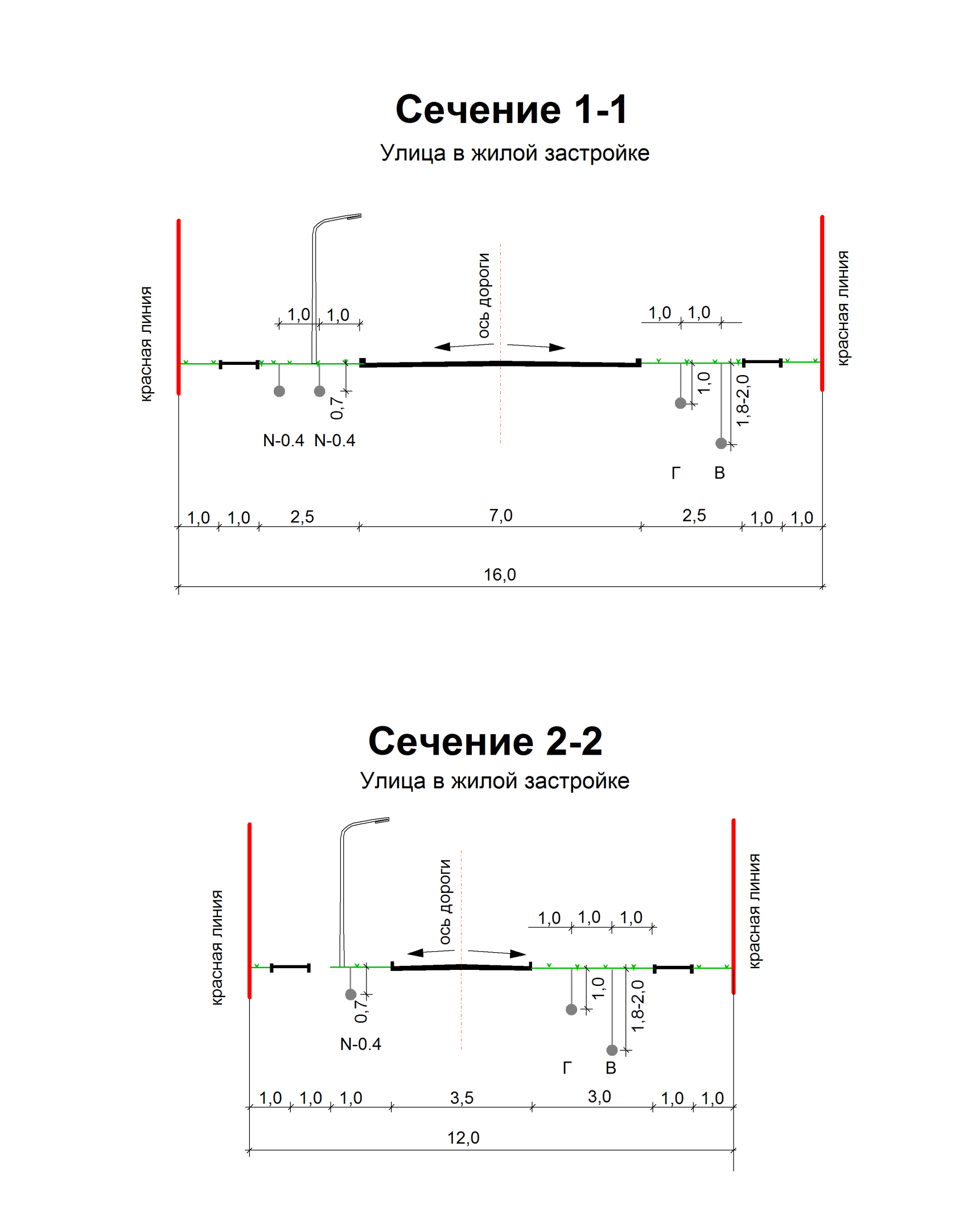 Генеральным планом на I очередь строительства предусмотрены следующие мероприятия:строительство железнодорожного переезда в с.Кульзеб;строительство подъезда от автодороги «Кавказ»;асфальтирование улиц с грунтовым покрытием;оборудование уличным освещением 7,2 км улиц;замена поврежденных и установка новых дорожных ограждений, замена поврежденных и установка недостающих дорожных знаков;организация улиц и проездов на территории планируемой жилой и общественно-деловой застройки.На расчетный срок генпланом предусмотрено:замена поврежденных и установка новых дорожных ограждений, замена поврежденных и установка недостающих дорожных знаков;организация улиц и проездов на территории планируемой жилой и общественно-деловой застройки;восстановление изношенных верхних слоев дорожных покрытий с обеспечением требуемой ровности и шероховатости на всех асфальтированных улицах населенного пункта.Инженерное оборудование территорииВ составе Генерального муниципального образования «село Кульзеб» разработаны мероприятия по развитию систем инженерного оборудования, направленные на комплексное инженерное обеспечение жилых районов, модернизацию и реконструкцию устаревших инженерных коммуникаций и головных источников, внедрение политики ресурсосбережения.В инженерном комплексе поселения существует ряд проблем, решение которых может значительно улучшить и повысить эффективность работы инженерной инфраструктуры.2.8.1 Водоснабжение Источником водоснабжения села Кульзеб является водовод «Миатли-Махачкала» диаметром 100-150 мм, артезианские скважины.Одиночное протяжение уличной водопроводной сети составляет 12,7 км, из них 2 км нуждается в замене. Состояние водопроводных сетей удовлетворительное. В 2011 году было отремонтировано 550 м водопроводных сетей.Вместе с тем, ощущается нехватка питьевой воды, особенно в летнее время, а качество воды не соответствует требованиям ГОСТ. Большинство населения пользуется водой низкого качества, вследствие загрязнения водных источников неудовлетворительного состояния или отсутствия сооружений водоподготовки и обеззараживающих установок.Дефицит питьевой воды во многом связан со значительными объемами потерь, утечек водопроводной воды, вызванных высокой степенью износа сетей и оборудования, нерациональным расходованием воды, завышенными нормами расхода водопроводной воды на хозяйственные цели.Учитывая, что в жилом секторе потребляется наибольшее количество воды, мероприятия по рациональному и экономному водопотреблению должны быть ориентированы в первую очередь на этот сектор, для чего необходимо определить и внедрить систему экономического стимулирования.Питьевая вода характеризуется физиологической неполноценностью своего состава в связи с низким содержанием фтора в основных поверхностных и подземных источниках.Противопожарное водоснабжение поселенияНа территории села противопожарное водоснабжение осуществляется наружными источниками – из естественных водоемов и централизованной системы водоснабжения, объединенной с противопожарной. Противопожарную защиту территории осуществляет ПЧ №21, расположенная в г.Кизилюрт, а также в соответствии с планом привлечения сил и средств – ДПО с. Кульзеб.Проектные предложенияДля обеспечения комфортной среды проживания населения муниципального образования «село Кульзеб» генеральным планом предлагается максимальное обеспечение жителей централизованным водоснабжением.Раздел составлен в соответствии с данными существующего положения и мероприятиями, необходимыми для развития системы на I очередь (на 01.01.2019 г.) и расчетный срок (на 01.01.2034 г.) и обеспечивающими население водой нормативного качества в достаточном количестве.Нормы водопотребления и расчетные расходы воды питьевого качестваДействующие нормативы потребления населением предоставляемых коммунальных услуг (холодное водоснабжение и водоотведение) утверждены Приказом Минстроя РД от 05.09.2011 № 106 (ред. От 26.12.2011 г.) «Об утверждении нормативов потребления коммунальных услуг на территории муниципальных образований Кизилюртовского района Республики Дагетстан» в следующих размерах:Таблица 21 – Нормативы потребления коммунальных услуг на территории сельских поселений Кизилюртовского районаУдельное среднесуточное водопотребление на одного жителя принято в соответствии с региональными нормативами градостроительного проектирования Республики Дагестан на I очередь в объеме 220 л/сутки, на расчетный срок – 220 л/сутки. Удельное водопотребление включает расходы воды на хозяйственно-питьевые нужды в жилых и общественных зданиях. Количество воды на нужды промышленности и неучтенные расходы определены в размере 15%, на полив зеленых насаждений – до 10% суммарного расхода воды на хозяйственно-питьевые нужды.Численность населения на I очередь и расчетный срок прогнозируется на уровне 2 260 и 2 700 человек, соответственно.Таблица 22–Среднесуточный расход водыСуточный расход воды в муниципальном образовании на расчетный срок составит 743 м3/сутки (I очередь 621 м3/сутки).Таблица 23 – Расчетные расходы водыНеобходимые потребности в воде на расчетный срок могут быть обеспечены от водозаборных сооружений производительностью 1 950 м3/сутки.Расходы воды на пожаротушениеПротивопожарный водопровод принимается объединенным с хозяйственно-питьевым. Расход воды для обеспечения пожаротушения устанавливаются в зависимости от численности населения согласно «СП 8.13130.2009. Системы противопожарной защиты. Источники наружного противопожарного водоснабжения. Требования пожарной безопасности».Для расчета расхода воды на наружное пожаротушение принято два одновременных пожара с расходом воды 10 л/сек. Продолжительность тушения пожара – 3 часа. Учитывая вышеизложенное, потребный расход воды на пожаротушение на расчетный срок строительства составит:Максимальный срок восстановления пожарного объема воды должен быть не более 72 часов.Аварийный запас воды должен обеспечивать производственные нужды по аварийному графику и хозяйственно-питьевые нужды в размере 70% от расчетного расхода в течение 12 часов.***Генеральным планом на I очередь строительства предусмотрено:ремонт и замена изношенных уличных водопроводных сетей (2 км);обеспечение производительности водозаборных сооружений не менее 2 тыс. м3/сутки;прокладка уличного водопровода на территориях существующей, новой жилой и общественно-деловой застройки.На расчетный срок в качестве мероприятий генеральным планом определена прокладка уличного водопровода на территориях новой жилой застройки.2.8.2 ВодоотведениеКанализация и очистные сооружения канализации в сельском поселении отсутствуют. Население пользуется индивидуальными туалетами – шамбо. Необходимо строительство канализации и очистных сооружений с последующем сбросом на поля фильтрации.Проектные предложенияГенеральным планом предусматривается децентрализованная система канализации села Кульзеб. Из неканализованной застройки села, оборудованной выгребами, стоки будут вывозиться на сливную станцию канализационных очистных сооружений, строительство которых запланировано в Кизилюртовском районе (село Султан-Янги-Юрт) согласно его утвержденной схеме территориального планирования. Здесь сточные воды проходят очистку через очистные сооружения искусственной биологической очистки, с последующей доочисткой на песчаных фильтрах. Для навозной жижи устраиваются непроницаемые для грунтовых и поверхностных вод бетонные сборники, далее жижа компостируется и используется в качестве удобрения. При проектировании системы канализации муниципального образования расчетное удельное среднесуточное (за год) водоотведение бытовых сточных вод от жилых зданий следует принимать равным расчетному удельному среднесуточному (за год) водопотреблению без учета расхода воды на полив территорий и зеленых насаждений. Таблица 24 - Расчет среднесуточного водоотведения на I очередь и расчетный срокТаким образом, прогнозируемый суточный объем сточных вод на расчетный срок составит 683 м3/сутки (I очередь 572 м3/сутки).Таблица 25 - Расчет максимального расхода воды на I очередь и расчетный срокНеобходимые потребности в водоотведении могут быть обеспечены комплексом очистных сооружений мощностью 1 844,1 м3/сутки.Для обеспечения должного функционирования системы водоотведения генеральным планом на I очередь строительства предусмотрено оборудование выгребными ямами всего жилищного фонда и учреждений социально-культурного и бытового назначения с организацией вывоза стоков на канализационно-очистные сооружения.2.8.3 ТеплоснабжениеОбеспечение тепловой энергией производственных предприятий осуществляется от локальных источников теплоснабжения (автономных котельных). Отопление частного жилого сектора осуществляется от индивидуальных отопительных систем.В настоящее время централизованное теплоснабжение жилых и общественных зданий отсутствует. Все объекты жилой, культурно-бытовой и социальной застройки отапливаются от индивидуальных теплоисточников. Основной вид топлива – газ. Проектные предложенияГенеральным планом предусматривается 100% переход отопления объектов социально-культурного назначения и жилой застройки с угля на природный газ. Сокращение в результате перехода с угля на газ объемов вредных выбросов в атмосферу позволит улучшить экологическую обстановку в населенном пункте, снизить вредное влияние окружающей среды на здоровье населения.Проектируемые генеральным планом объекты индивидуальной жилой и общественно-деловой застройки будут оборудованы автономными газовыми котельными. При проектировании и строительстве объектов жилищно-гражданского назначения предлагается использовать строительные материалы и конструкции, способствующие повышению теплозащиты жилых и общественных зданий согласно новым требованиям строительных норм и правил, а также СНиПа 2.04.07-86 «Тепловые сети».2.8.4 ГазоснабжениеИсточником газоснабжения поселения является магистральный газопровод «Моздок – Казимагомед». Одиночное протяжение уличной газовой сети с. Кульзеб составляет 12 км, из них 8 км нуждается в замене. Степень обеспеченности населения муниципального образования сетевым газом составляет 80%. Дальнейшее развитие система газоснабжения позволит обеспечить потребности муниципального образования в энергоносителях для устойчивого развития поселения до 2034 г.Проектные предложенияПроектируется подавать газ в жилые дома для приготовления пищи, отопления, горячего водоснабжения, вентиляцию жилых, обслуживающих и общественных зданий и объектов, на отопление местными газовыми приборами в индивидуальных жилых домах, на нужды производственных объектов.Генеральным планом предлагается сохранить действующую систему газоснабжения с.Кульзеб с развитием ее инфраструктуры, подразумевающим на I очередь строительства:газификацию территорий нового жилищного строительства с.Кульзеб, запланированных генеральным планом на 1 очередь;реконструкцию и модернизацию существующих сетей и объектов системы газоснабжения.Генеральным планом на расчетный срок предусмотрено:подключение к системе газоснабжения поселения запланированных на расчетный срок объектов жилой и общественно-деловой застройки. 2.8.5 ЭлектроснабжениеЭлектроснабжение потребителей муниципального образования предусмотрено от электрических сетей ОАО «ДАГЭНЕРГОСЕТЬ». К потребителям сельсовета электроэнергия поступает через понизительную подстанцию ПС 35/10 кВ «Стальск», располагающуюся на территории муниципального образования «Сельсовет Стальский».Таблица 26 - Характеристика подстанции ПС 35/10 кВ «Стальск» (с.Стальское)Протяженность электрических сетей 35 кВ по территории поселения составляет 3,9 км, сетей 110 кВ – 8,7км. Состояние электрических сетей удовлетворительное. Состояние электрических сетей и объектов удовлетворительное. Опоры линий электропередач бетонные с металлической сеткой и деревянные. Частично опоры требуют замены (большой износ), ежегодно проводятся плановые работы по ремонту и замене ветхих линий электропередач.Имеющаяся сеть энергоснабжения позволяет обеспечить население и объекты экономики достаточным количеством электроэнергии.Проектные предложенияНадежному электроснабжению потребителей села будет способствовать реконструкция существующих сетей 10 – 6 – 0,4 кВт, строительство новых распределительных пунктов 6 – 10 кВт, трансформаторных подстанций 6 – 10/0,4 кВт и кабельных линий 6 – 10 кВт к ним.Генеральным планом предусмотрены следующие мероприятия по развитию системы электроснабжения муниципального образования:подключение к системе электроснабжения запланированных объектов жилой и общественно-деловой застройки (I очередь, расчетный срок);строительство (в новых микрорайонах) и капитальный ремонт линий электропередач (I очередь);техническое перевооружение и реконструкция объектов электросетевого комплекса;энергосбережение и повышение энергетической эффективности в жилищном фонде и системах коммунальной инфраструктуры;повышение управляемости электросетей за счет применения интеллектуальных систем противоаварийного управления, сверхпроводниковых устройств;повсеместное применение автоматизированных систем коммерческого учета электроэнергии на розничном рынке (АИСКУЭ);постепенный переход к созданию «интеллектуальных сетей» (Smart Grid) – интеграция сетей связи с энергосистемой для создания электрической коммуникационной супермагистрали, способной контролировать свое состояние, автоматически принимать корректирующие меры.2.8.6 Связь. Радиовещание. ТелевидениеНа современном этапе в пределах села действует следующие основные виды связи:почтовая;телефонная (стационарная и мобильная) и телеграфная;радиосвязь. Телефонная связьКомпанией, предоставляющими услуги проводной местной и внутризоновой телефонной связи, является ОАО «Дагсвязьинформ». Телефонизировано с. Кульзеб от районного узла связи.В селе размещена автоматическая телефонная станция. Услуги мобильной связи представляются следующими операторами: ОАО «ВымпелКом» (БиЛайн), ОАО «МТС», ОАО «Мобиком-Центр» (Мегафон). Территория поселения находится в зоне уверенного приема сигнала. ТелевидениеТелевидение представлено основными федеральными и региональными каналами. Для расширения приема каналов телевещания население села использует спутниковое телевидение. СТП Кизилюртовского района предусмотрено внедрение спутниковой связи на территории с. Кульзеб (до 2015 г.).Почтовая связьНа территории села Кульзеб имеется сельское отделение почтовой связи. Оно оказывает населению села почтовые услуги, услуги телефонной связи, интернета.Проектные предложенияСогласно нормам телефонной плотности для городов и населенных пунктов сельской местности Н.П.2.008-7-85 норма телефонной плотности – 100%-ная телефонизация квартирного сектора, 4 телефона-автомата на 1000 жителей и 7% телефонных номеров для предприятий и учреждений от числа номеров жилищного фонда. Расчет потребности в телефонных номерах:Определение количества телефонных номеров жилищного фонда. В соответствии с произведенными расчетами численность населения муниципального образования на 01.01.2034 г. составит 2 700 человек. С учетом прогнозируемого среднего размера семьи (4,8 человека) число домохозяйств в муниципальном образовании может составить 563 единиц. Таким образом, число телефонных номеров жилищного сектора также будет равно 563 единицам:2 700 : 4,8 ≈ 563 – количество телефонных номеров жилищного сектора,где:2 700 – прогнозная численность населения на расчетный срок;4,8 – прогнозный средний размер семьи.Количество телефонных номеров предприятий и учреждений (7% от числа телефонных номеров населения):563* 0,07 ≈ 39 – телефонных номеров для предприятий и учреждений.Количество телефонов-автоматов:2 700 : 1000 * 4 ≈ 11 – потребность в телефонах–автоматах.Общее количество телефонных номеров:563+39+11= 613 – всего необходимо телефонных номеров на расчетный срок.Генеральным планом на расчетный срок (2033 год) предусматривается развитие основного комплекса электрической связи и телекоммуникаций, включающих в себя:телефонную связь общего пользования;мобильную радиотелефонную связь (сотовую связь);цифровые коммуникационные информационные сети и системы передачи данных;проводное вещание;эфирное радиовещание;телевизионное вещание.Для развития системы телефонной связи Генеральным планом на I очередь строительства предусмотрено:подведение волоконно-оптической линии связи (ВОЛС).На расчетный срок генеральным планом в качестве мероприятий определено:обеспечение общей мощности действующей АТС не менее 613 номеров;улучшение качества сотовой связи и интернета;прокладка дополнительных слаботочных сетей к местам застройки жилищного фонда.Инженерная подготовка территорииОсновные решения по инженерной подготовке территории разрабатываются в соответствии с проектными предложениями Генерального плана муниципального образования «Село Кульзеб».Мероприятия по инженерной подготовке территории одновременно являются и мероприятиями по благоустройству территории, поэтому обе группы мероприятий целесообразно проводить одновременно. В соответствии с архитектурно-планировочным решением и инженерно-геологическими условиями, генеральным планом на расчетный срок предусматривается следующий комплекс мероприятий:проведение противоэрозионных и противооползневых мероприятий;строительство ливневой канализации;строительство дренажной системы отвода грунтовых вод;организация поверхностного стока по направлению к пониженной части рельефа; вертикальная планировка территорий, подлежащих к освоению;водоотведение;утилизация (при необходимости очистки) дренажных вод;создание системы мониторинга за режимом подземных и поверхностных вод, за расходами (утечками) и напорами в водонесущих коммуникациях, за деформациями оснований, зданий и сооружений, а также за работой сооружений инженерной защиты.Комплекс мероприятий, намеченных в настоящем генеральном плане, направлен на охрану и восстановление природной среды, состояние которой на рассматриваемом участке за последние несколько лет заметно ухудшилось. Этому в значительной мере способствовала деятельность человека. Зеленый фонд муниципального образованияЗеленые насаждения имеют большое рекреационное значение, способствуя оздоровлению окружающей среды, улучшая микроклимат и снижая уровень шума. Зеленые насаждения являются важным фактором архитектурно-планировочной и пространственной организации территории населенного пункта, придавая ей своеобразие и выразительность.По функциональному назначению зеленые насаждения делятся на три группы: общего пользования; ограниченного пользования; специального назначения.Зеленые насаждения общего пользования в селе отсутствуют, их роль выполняют скверы на придомовой территории многоквартирных домов.Из насаждений ограниченного пользования имеются скверы при школах, детских садах, культурно-административных учреждениях, промышленных предприятиях, озеленение в домах индивидуальной жилой застройки.Зеленые насаждения специального назначения расположены в санитарно-защитных зонах предприятий и объектов, имеющих класс опасности, а также в водоохранной и прибрежно-защитной полосе.Охрана зеленого фонда предусматривает систему мероприятий, обеспечивающих сохранение и развитие зеленого фонда, и мероприятий, необходимых для нормализации экологической обстановки и создания благоприятной окружающей среды.Проектные предложенияНа одного жителя села в расчетном периоде будет приходиться 13,9 м2 зеленых насаждений общего пользования (норматив для сельских поселений согласно региональным нормативам градостроительного проектирования Республики Дагестан – 12 м2 на 1 человека). Охрана зеленого фонда предусматривает систему мероприятий, обеспечивающих сохранение и развитие зеленых насаждений, необходимых для нормализации экологической обстановки. Таблица 27 - Расчет обеспеченности населения зелеными насаждениями Генеральным планом в качестве мероприятий по развитию объектов системы рекреации предлагается: организация парка площадью 0,7 га на территории планируемой жилой застройки к северу от с.Кульзеб;сохранение существующих территорий общего пользования (озеленение улиц, парки) и специального назначения;рекультивация и реабилитация промышленных и коммунально-складских пустырей, охранных зон различного назначения;формирование озелененных общественных пространств вдоль всей протяженности существующей и планируемой улично-дорожной сети;формирование зеленых насаждений на территории нового жилищного строительства. Санитарная очистка территории. Размещение кладбищВывоз твердых бытовых отходов из с.Кульзеб осуществляется на полигон в с.Новый Чиркей на основании договора. Полигон отходов в с.Новый Чиркей расположен напротив поворота к селу, на расстоянии  от ФАД «Кавказ». Территория огорожена, неблагоустроенна, утилизацию не проводят. Складируемые отходы в основном относятся 5 классу опасности. Захоронение отходов проводят от случая к случаю. Указанный полигон организован без учета требований СП 2.1.7.1038-01 «Гигиенические требования к устройству и содержанию полигонов для твердых бытовых отходов», СанПиН 2.2.1/2.1.1.1200-03 «Санитарно-защитные зоны и санитарная классификация предприятий, сооружений и иных объектов». Этот объект не соответствуют нормам ни с точки зрения организации сбора, ни с точки зрения захоронения отходов и их последующего хранения.Накопленные и образующиеся в настоящее время отходы производства и потребления, включая ТБО, представляют опасность для здоровья человека и окружающей среды, создают напряженность экологической обстановки.Заполненность свалки не превышает 30%. Согласно ст.18 ФЗ от 04.05.1999 №96-ФЗ «Об охране атмосферного воздуха» хранение, захоронение и обезвреживание на территориях организаций и населенных пунктов загрязняющих атмосферный воздух отходов производства и потребления, в том числе дурнопахнущих веществ, а также сжигание таких отходов без специальных установок, предусмотренных правилами, утвержденными федеральным органом исполнительной власти в области охраны окружающей среды, запрещается.Юридические лица, отходы производства и потребления которых являются источниками загрязнения атмосферного воздуха, обязаны обеспечивать своевременный вывоз таких отходов на специализированные места их хранения или захоронения, а также на другие объекты хозяйственной или иной деятельности, использующие такие отходы в качестве сырья.Места хранения и захоронения загрязняющих атмосферный воздух отходов производства и потребления должны быть согласованы с территориальными органами федерального органа исполнительной власти в области охраны окружающей среды и территориальными органами других федеральных органов исполнительной власти.На территории села имеется два кладбища общей площадью 1,4 га и скотомогильник.Проектные предложенияВ комплекс по санитарной очистке территории входят сбор, удаление, обеззараживание с последующей утилизацией жидких, твердых хозяйственно-бытовых отходов. Согласно нормативам градостроительного проектирования Республики Дагестан накопление отходов на душу населения в муниципальном образовании составит 280 кг в год объемом 1400 л. Исходя из этого, годовой объем ТБО на расчетный срок составит 1 242 тонны/4 558 м3.Таблица 28 - Объемы накопления бытовых отходовПри санитарной очистке населенных пунктов поселения необходимо выполнять следующие мероприятия:а) очистку жилых домов, общественных зданий и прилегающих к ним территорий производить коммунальным транспортом регулярно и в кратчайшие сроки;б) максимально механизировать все процессы очистки, поливки, полностью исключить ручные работы с отходами;в) обеспечить герметичность емкостей для вывозки отходов;г) обезвреживание отходов производить в местах, установленных для этой цели;д) отвозить жидкие отходы на сливную станцию очистных сооружений;е) обезвреживание и захоронение трупов животных производить в отведенном для этой цели месте (скотомогильнике).Сброс твердых бытовых отходов предусматривается в металлические контейнеры объемом 1 м3, которые устанавливаются на специальных площадках, для обслуживания групп жилых домов и общественных зданий. Среднесуточное накопление отходов составит:3 780 : 365 = 10,4 м3.С учетом периодичности вывоза мусора (1 выезд в два дня) количество контейнеров составит:10,4 х 2 ≈ 21 шт.На сегодняшний день в поселении контейнеры не установлены, поэтому на расчетный срок генеральным планом предлагается установить в черте населенного пункта 21 контейнер. Твердые бытовые отходы муниципального образования будут вывозиться на полигон ТБО в с.Новый Чиркей.Примерный расчет площади, необходимой для хранения твердых бытовых отходов, приведен ниже:4 558 * 20 / 10 = 9 116 м2 или 0,9 га. где: 20 – расчетный период, лет;4 558 –норма накопления отходов поселением в год, м3; 10 – высота складирования, м.Таким образом, для размещения всех бытовых отходов, которые будут образованы на территории муниципального образования до 2034 г., требуется обеспечить наличие свободной полигона, равной 0,9 га. Для стабилизации и дальнейшего решения проблемы санитарной очистки территории поселения генеральным планом на первую очередь строительства предлагается разработать схему обращения с отходами, в составе которой должны быть предусмотрены следующие первоочередные меры:выявление всех несанкционированных свалок и их рекультивация;разработка схемы санитарной очистки территории с применением мусорных контейнеров;организация регулярного сбора ТБО у населения, оборудование контейнерных площадок, установка 21-го контейнера.Размещение кладбищ Согласно республиканским нормативам градостроительного проектирования Республики Дагестан на тысячу населения требуется  площади кладбища. Таким образом, на расчетный срок при численности населения, равной 2 700 человек, необходимо обеспечить наличие свободной площади территорий ритуального значения, равной 0,7 га. На расчетный срок Генеральным планом предусмотрено расширение территории кладбища, находящегося вблизи южной границы с.Кульзеб, на 1,5 га. Санитарно-экологическое состояние окружающей средыИсследования последних лет в области экологической эпидемиологии и анализа риска для здоровья населения позволяют утверждать, что среда обитания, наряду с социальными проблемами, является одним из важнейших условий, определяющих состояние здоровья человека.Оценка санитарно-экологического состояния окружающей среды муниципального образования «Село Кульзеб» выполняется с целью выявления существующих условий проживания населения и обоснования проектных решений, направленных на обеспечение экологической безопасности и комфортных условий проживания.Атмосферный воздухВ связи с отсутствием на территории села крупных промышленных предприятий поступление в атмосферу загрязняющих веществ в основном обусловлено демографическим ростом населения, увеличением расхода природного газа на коммунальные нужды, увеличением объема накопления ТБО, а также ростом количества автотранспорта. Министерство природных ресурсов и экологии Республики Дагестан в настоящее время разрабатывает ряд программ, направленных на решение проблем связанных с загрязнением атмосферного воздуха.Для эффективного проведения мониторинга атмосферного воздуха, Министерство природных ресурсов и экологии Республики Дагестан разработало план создания сети комплексного мониторинга. Для обеспечения охраны и с целью улучшения состояния атмосферного воздуха необходимо:создание сети комплексного мониторинга атмосферного воздуха, которая будет способствовать обеспечению непрерывной регистрации содержания загрязняющих веществ в атмосфере, динамики количества отходящих, уловленных, обезвреженных веществ от стационарных источников, разработки комплекса мер по снижению выбросов загрязняющих веществ от передвижных и стационарных источников;использовать в производстве современные очистные сооружения, способные свести к минимуму вредное воздействие токсических веществ на человека и окружающую среду;строго соблюдать технологические режимы производства и режимы работы очистных сооружений;создавать малоотходные производства;внедрять экологическую сертификацию автотранспортных средств и топлива;при размещении предприятий строго выдерживать рекомендуемые санитарно-защитные зоны (СанПиН 2.2.1/2.1.1.1200-03). Для улучшения состояния воздуха необходимо: организовать автоматизированную систему контроля выбросов наиболее опасных веществ на территории муниципального образования;организовать контроль и сертификацию автомобильной техники, отвечающей экологическим стандартам «Евро 2» и «Евро 3»;обеспечить переоборудование автотранспорта для работы на газовом топливе;предусмотреть единый подход к разработке экологических программ для всех служб, участвующих в мониторинге окружающей среды.Поверхностные и подземные водыЗагрязнение подземных вод первого от поверхности водоносного горизонта жидкими отходами производства приводит к повышению их агрессивности по отношению к бетонным и железобетонным конструкциям фундаментов. В грунтах, залегающих в верхней части разреза существенно ухудшаются прочностные и деформационные свойства.Охрана поверхностных водОсновными задачами охраны поверхностных вод:рациональное использование водных ресурсов;обеспечение населения качественной питьевой водой;предотвращение загрязнения водоемов;соблюдение специальных режимов на территориях санитарной охраны и водоохранных зон водоемов;действенный контроль над использованием водных ресурсов и их качеством.На сегодняшний день для села Кульзеб актуальна проблема дефицита качественной питьевой воды из-за загрязнения водных ресурсов в результате человеческой деятельности. Охрана водных ресурсов от загрязнения связана, прежде всего, с решением вопроса строительства очистных сооружений. Для решения стабилизации экологической обстановки необходимо на I очередь и расчетный срок выполнить следующие мероприятия:строительство канализационных очистных сооружений;строительство станций водоочистки для многоквартирных домов; организация сбора и очистки ливневых стоков.Основным мероприятием по охране поверхностных вод является организация водоохранных и прибрежных защитных полос вдоль Каспийского моря. На данных территориях вводится особый правовой режим использования земель.Основными задачами охраны водных ресурсов являются:рациональное использование водных ресурсов;обеспечение населения качественной питьевой водой;предотвращение загрязнения водоемов;соблюдение специальных режимов на территориях санитарной охраны и водоохранных зон.ПочвыПочвы являются основным накопителем токсичных веществ, содержащихся в промышленных и бытовых отходах, складируемых на поверхности, в выбросах предприятий и автотранспорта, сбросах сточных вод.Гигиенические требования к качеству почв устанавливаются с учетом их специфики, почвенно-климатических особенностей, фонового содержания химических соединений и элементов.С целью улучшения плодородия почв необходимо проведение планомерных работ по организации системы санитарной очистки территории муниципального образования. Радиационная обстановкаРадиация – один из основных факторов физического воздействия на человека и окружающую среду, которому уделяется особое внимание. Радиационная обстановка на территории муниципального образования продолжает оставаться стабильной и не превышает многолетних сложившихся значений, характерных для нее.Показатели МЭД гамма-излучения территорий в зависимости от структуры местности и высоты над уровнем мирового океана колеблются в пределах 0,06-0,23 мкЗв/ч, а показатель МЭД гамма-фона на открытой местности - в пределах 0,05-0,24 мкЗв/ч (значение показателя приводится без вычета космики). Показателей, превышающих предельно допустимые уровни по гамма-излучению, не зарегистрировано.На территории муниципального образования отсутствуют химически опасные объекты (ХОО) и радиационно-опасные объекты (РОО).Проектные предложенияПроектные решения генерального плана направлены на обеспечение экологической безопасности, создание благоприятной среды жизнедеятельности человека при устойчивом социально-экономическом развитии МО.В целях изменения экологической ситуации в лучшую сторону генеральным планом предлагается осуществить ряд первоочередных природоохранных мероприятий:организация очистки сточных вод;организация сбора и очистки ливневых стоков,выявление и ликвидация несанкционированных свалок и санкционированных свалок с истекшим сроком эксплуатации (с последующей рекультивацией земель);разработка схемы обращения с отходами;улучшение качества дорожных покрытий;организация санитарно-защитных зон, зон санитарного разрыва и охранных зон для вновь создаваемых, реконструируемых и существующих объектов капитального строительства с различными нормативами воздействия на окружающую среду.Зоны с особыми условиями использования территорийЗоны особо охраняемых природных территорий На территории муниципального образования «село Кульзеб» особо охраняемые природные территории отсутствуют.  Рекреационно-туристические зоныТуризм – один из видов активного отдыха и наиболее эффективное средство удовлетворения рекреационных потребностей, составная часть здравоохранения, физической культуры, средство духовного, культурного и социального развития личности. Туризм на территории села Кульзеб, как и на территории всего Кизилюртовского района, развит слабо.Гостиницы, дома отдыха, санатории и детские оздоровительные лагеря на территории муниципального образования отсутствуют. В качестве факторов, способствующих развитию туризма на территории поселения, следует выделить:благоприятные климатические условия;выгодное транспортно-географическое положение;наличие достаточного набора учреждений бытового обслуживания;в селе есть объекты духовно-религиозной деятельности (5 мечетей);относительная близость к крупным городам и достопримечательностям Республики (расстояние до столицы Республики Дагестан города Махачкалы составляет 37 км, до районного центра города Кизилюрта – 12 км);возможность развития промышленного туризма на базе ферм и сельскохозяйственных предприятий.Зоны охраны объектов культурного наследияНа территории муниципального образования «село Кульзеб» не имеется ни одного объекта культурного наследия. Генеральным планом на I очередь и расчетный срок предусматривается выявление объектов культурного наследия. На выявленные объекты культурного наследия, находящиеся на территории муниципального образования «село Кульзеб» требуется установить охранные зоны в соответствии с требованиями Федерального закона «Об объектах культурного наследия (памятниках истории и культуры) народов Российской Федерации».Водоохранные зоны и прибрежные защитные полосыВ соответствии со статьей 65 Водного кодекса РФ, водоохранными зонами (ВЗ) являются территории, которые примыкают к береговой линии морей, рек, ручьев, каналов, озер, водохранилищ и на которых устанавливается специальный режим осуществления хозяйственной и иной деятельности в целях предотвращения загрязнения, засорения, заиления указанных водных объектов и истощения их вод, а также сохранения среды обитания водных биологических ресурсов и других объектов животного и растительного мира.В границах водоохранных зон устанавливаются прибрежные защитные полосы (ПЗП), на территориях которых вводятся дополнительные ограничения хозяйственной и иной деятельности.Размеры и границы водоохранных зон, а также режим их использования утверждены статьей 65 Водного кодекса РФ. За пределами территорий населенных пунктов ширина водоохранной зоны рек, ручьев, каналов, озер, водохранилищ и ширина их прибрежной защитной полосы устанавливаются от соответствующей береговой линии. Ширина водоохраной зоны рек или ручьев устанавливается от их истока для рек или ручьев протяженностью:1) до десяти километров – в размере пятидесяти метров;2) от десяти до пятидесяти километров – в размере ста метров;3) от пятидесяти километров и более – в размере двухсот метров.Водоохранные зоны магистральных или межхозяйственных каналов совпадают по ширине с полосами отводов таких каналов.Ширина водоохранной зоны озера, водохранилища, за исключением озера, расположенного внутри болота, или озера, водохранилища с акваторией менее 0,5 квадратного километра, устанавливается в размере пятидесяти метров. Ширина водоохранной зоны водохранилища, расположенного на водотоке, устанавливается равной ширине водоохранной зоны этого водотока.Ширина водоохранных зон водных объектов, расположенных на территории муниципального образования, приведена в следующей таблице.Таблица 29 – Ширина водоохранных зон водных объектов, расположенных на территории МОВ границах водоохранных зон запрещаются:1) использование сточных вод для удобрения почв;2) размещение кладбищ, скотомогильников, мест захоронения отходов производства и потребления, химических, взрывчатых, токсичных, отравляющих и ядовитых веществ, пунктов захоронения радиоактивных отходов;3) осуществление авиационных мер по борьбе с вредителями и болезнями растений;4) движение и стоянка транспортных средств (кроме специальных транспортных средств), за исключением их движения по дорогам и стоянки на дорогах и в специально оборудованных местах, имеющих твердое покрытие.В границах водоохранных зон допускаются проектирование, строительство, реконструкция, ввод в эксплуатацию, эксплуатация хозяйственных и иных объектов при условии оборудования таких объектов сооружениями, обеспечивающими охрану водных объектов от загрязнения, засорения и истощения вод в соответствии с водным законодательством и законодательством в области охраны окружающей среды.Границы прибрежных защитных полос (ПЗП)Для реки, ручья протяженностью менее десяти километров от истока до устья водоохранная зона совпадает с прибрежной защитной полосой.Прибрежную защитную полосу водных объектов муниципального образования необходимо установить шириной от 30 до  в зависимости от угла уклона берега водного объекта (тридцать метров для обратного или нулевого уклона, сорок метров для уклона до трех градусов и пятьдесят метров для уклона три и более градуса).Для расположенных в границах болот проточных и сточных озер и соответствующих водотоков ширина прибрежной защитной полосы устанавливается в размере пятидесяти метров.Ширина прибрежной защитной полосы озера, водохранилища, имеющих особо ценное рыбохозяйственное значение (места нереста, нагула, зимовки рыб и других водных биологических ресурсов), устанавливается в размере двухсот метров независимо от уклона прилегающих земель.На территориях населенных пунктов при наличии ливневой канализации и набережных границы прибрежных защитных полос совпадают с парапетами набережных. Ширина водоохранной зоны на таких территориях устанавливается от парапета набережной. При отсутствии набережной ширина водоохранной зоны, прибрежной защитной полосы измеряется от береговой линии.В границах прибрежных защитных полос наряду с установленными для водоохранных зон ограничениями запрещаются:1) распашка земель;2) размещение отвалов размываемых грунтов;3) выпас сельскохозяйственных животных и организация для них летних лагерей, ванн.Установление на местности границ водоохранных зон и границ прибрежных защитных полос водных объектов, в том числе посредством специальных информационных знаков, осуществляется в порядке, установленном Правительством Российской Федерации.Поддержание в надлежащем состоянии водоохранных зон и прибрежных защитных полос возлагается на водопользователей. Собственники земель, землевладельцы и землепользователи, на землях которых находятся водоохранные зоны и прибрежные защитные полосы, обязаны соблюдать установленный режим использования этих зон и полос.Предотвращение негативного воздействия вод и ликвидация его последствийВ целях предотвращения негативного воздействия вод (затопления, подтопления, разрушения берегов водных объектов, заболачивания) и ликвидации его последствий проводятся специальные защитные мероприятия в соответствии с Водным Кодексом и другими федеральными законами.Размещение новых населенных пунктов и строительство объектов капитального строительства без проведения специальных защитных мероприятий по предотвращению негативного воздействия вод в границах зон затопления, подтопления запрещаются.В границах зон затопления, подтопления запрещаются:1) использование сточных вод в целях регулирования плодородия почв;2) размещение кладбищ, скотомогильников, мест захоронения отходов производства и потребления, химических, взрывчатых, токсичных, отравляющих и ядовитых веществ, пунктов хранения и захоронения радиоактивных отходов;3) осуществление авиационных мер по борьбе с вредными организмами.Границы зон затопления, подтопления определяются уполномоченным Правительством Российской Федерации федеральным органом исполнительной власти с участием заинтересованных органов исполнительной власти субъектов Российской Федерации и органов местного самоуправления в порядке, установленном Правительством Российской Федерации.Собственник водного объекта обязан осуществлять меры по предотвращению негативного воздействия вод и ликвидации его последствий. Меры по предотвращению негативного воздействия вод и ликвидации его последствий в отношении водных объектов, находящихся в федеральной собственности, собственности субъектов Российской Федерации, собственности муниципальных образований, осуществляются исполнительными органами государственной власти или органами местного самоуправления в пределах их полномочий в соответствии со статьями 24 - 27 Водного Кодекса.Зоны санитарной охраны источников питьевого водоснабженияИсточником хозяйственно-питьевого водоснабжения села Кульзеб являются преимущественно подземные источники.В соответствии с СанПиН 2.1.4.1110-02 «Зоны санитарной охраны источников водоснабжения и водопроводов питьевого назначения» и СП 31.13330.2012* «Водоснабжение. Наружные сети и сооружения», каждый конкретный источник хозяйственно-питьевого водоснабжения должен иметь проекты зон санитарной охраны (ЗСО).Основной целью создания и обеспечения режима в ЗСО является санитарная охрана от загрязнения источников водоснабжения и водопроводных сооружений, а также территорий, на которых они расположены.Зоны санитарной охраны организуются в составе трех поясов. Первый пояс (строгого режима) включает территорию расположения водозаборов, площадок всех водопроводных сооружений и водоподводящего канала. Второй и третий пояса (пояса ограничений) включают территорию, предназначенную для предупреждения загрязнения воды источников водоснабжения.Генеральным планом рекомендуется разработать проект границ первого пояса ЗСО скважин.Размеры ЗСО II и III пояса должны устанавливаться в соответствии с СанПиН 2.1.4.1110-02 и СП 31.13330.2012*.Санитарная охрана водоводов обеспечивается санитарно-защитной полосой.Проектом предлагается установить зоны санитарной охраны для всех существующих и планируемых объектов и сетей водоснабжения муниципального образования. Все действующие объекты водоснабжения в обязательном порядке должны иметь проекты организации ЗСО. Размеры ЗСО должны устанавливаться в соответствии с СанПиН 2.1.4.1110-02 «Зоны санитарной охраны источников водоснабжения и водопроводов питьевого назначения» и СП 31.13330.2012* «Водоснабжение. Наружные сети и сооружения».Определение границ поясов ЗСО подземных источников водоснабженияГраница первого пояса устанавливается на расстоянии не менее 30 м от водозабора – при использовании защищенных подземных вод и на расстоянии не менее 50 м - при использовании недостаточно защищенных подземных вод.Граница первого пояса ЗСО группы подземных водозаборов должна находиться на расстоянии не менее 30 и 50 м от крайних скважин.Для водозаборов из защищенных подземных вод, расположенных на территории объекта, исключающего возможность загрязнения почвы и подземных вод, размеры первого пояса ЗСО допускается сокращать при условии гидрогеологического обоснования по согласованию с центром государственного санитарно-эпидемиологического надзора.К недостаточно защищенным подземным водам относятся:а) грунтовые воды, т.е. подземные воды первого от поверхности земли безнапорного водоносного горизонта, получающего питание на площади его распространения;б) напорные и безнапорные межпластовые воды, которые в естественных условиях или в результате эксплуатации водозабора получают питание на площади ЗСО из вышележащих недостаточно защищенных водоносных горизонтов через гидрогеологические окна или проницаемые породы кровли, а также из водотоков и водоемов путем непосредственной гидравлической связи.Для водозаборов при искусственном пополнении запасов подземных вод граница первого пояса устанавливается как для подземного недостаточно защищенного источника водоснабжения на расстоянии не менее 50 м от водозабора и не менее 100 м от инфильтрационных сооружений (бассейнов, каналов и др.).В границы первого пояса инфильтрационных водозаборов подземных вод включается прибрежная территория между водозабором и поверхностным водоемом, если расстояние между ними менее 150 метров.При определении границ второго и третьего поясов следует учитывать, что приток подземных вод из водоносного горизонта к водозабору происходит только из области питания водозабора, форма и размеры которой в плане зависят от:типа водозабора (отдельные скважины, группы скважин, линейный ряд скважин, горизонтальные дрены и др.);величины водозабора (расхода воды) и понижения уровня подземных вод;гидрологических особенностей водоносного пласта, условий его питания и дренирования.Граница второго пояса ЗСО определяется гидродинамическими расчетами исходя из условий, что микробное загрязнение, поступающее в водоносный пласт за пределами второго пояса, не достигает водозабора.Определение границ поясов ЗСО поверхностных источников водоснабженияГраница первого пояса ЗСО водопровода с поверхностным источником устанавливается с учетом конкретных условий в следующих пределах:а) для водотоков:	вверх по течению – не менее 200 м от водозабора;вниз по течению – не менее 100 м от водозабора;по прилегающему к водозабору берегу - не менее 100 м от линии уреза воды летне-осенней межени;в направлении к противоположному от водозабора берегу при ширине реки или канала менее 100 м, вся акватория и противоположный берег шириной 50 м от линии уреза воды при летне-осенней межени, при ширине реки или канала более 100 м, полоса акватории шириной не менее 100 метров;б) для водоемов (водохранилища, озера) граница первого пояса должна устанавливаться в зависимости от местных санитарных и гидрологических условий, но не менее 100 м во всех направлениях по акватории водозабора и по прилегающему к водозабору берегу от линии уреза воды при летне-осенней межени.Граница второго пояса ЗСО водотока ниже по течению должна быть определена с учетом исключения влияния ветровых обратных течений, но не менее 250 м от водозабора.Боковые границы второго пояса ЗСО от уреза воды при летне-осенней межени должны быть расположены на расстоянии:а) при равнинном рельефе местности – не менее 500 м;б) при гористом рельефе местности – до вершины первого склона, обращенного в сторону источника водоснабжения, но не менее 750 м при пологом склоне и не менее 1000 м при крутом.Граница второго пояса ЗСО на водоемах должна быть удалена по акватории во все стороны от водозабора на 3 км при наличии нагонных ветров до 10 процентов и 5 км при наличии нагонных ветров более 10 процентов.Граница второго пояса ЗСО на водоемах по территории должна быть удалена в обе стороны по берегу на 3 или 5 км и от уреза воды при нормальном подпорном уровне (НПУ) – на 500-1000 метров.В отдельных случаях, с учетом конкретной санитарной ситуации и при соответствующем обосновании, территория второго пояса может быть увеличена по согласованию с центром государственного санитарно-эпидемиологического надзора.Границы третьего пояса ЗСО поверхностных источников водоснабжения на водотоке вверх и вниз по течению совпадают с границами второго пояса. Боковые границы должны проходить по линии водоразделов в пределах 3-5 километров, включая притоки. Границы третьего пояса поверхностного источника на водоеме полностью совпадают с границами второго пояса.Определение границ ЗСО водопроводных сооружений и водоводовЗона санитарной охраны водопроводных сооружений, расположенных вне территории водозабора, представлена первым поясом (строгого режима), водоводов –санитарно-защитной полосой.Граница первого пояса ЗСО водопроводных сооружений принимается на расстоянии:от стен запасных и регулирующих емкостей, фильтров и контактных осветлителей – не менее 30 м;от водонапорных башен – не менее 10 м;от остальных помещений (отстойники, реагентное хозяйство, склад хлора, насосные станции и др.) – не менее 15 м.По согласованию с центром государственного санитарно-эпидемиологического надзора, первый пояс ЗСО для отдельно стоящих водонапорных башен, в зависимости от их конструктивных особенностей, может не устанавливаться.Ширину санитарно-защитной полосы следует принимать по обе стороны от крайних линий водопровода:при отсутствии грунтовых вод – не менее 10 м при диаметре водоводов до 1000 мм и не менее 20 м при диаметре водоводов более 1000 мм;при наличии грунтовых вод – не менее 50 м вне зависимости от диаметра водоводов.В каждом из трех поясов, а также в пределах санитарно-защитной полосы соответственно их назначению устанавливается специальный режим и определяется комплекс мероприятий, направленных на предупреждение ухудшения качества воды, которые определены СанПиН 2.1.4.1110-02 «Зоны санитарной охраны источников водоснабжения и водопроводов питьевого назначения» и СП 31.13330.2012* «Водоснабжение. Наружные сети и сооружения».Таблица 30 – Регламенты использования территорий зон санитарной охраны источников водоснабженияНа территории муниципального образования нарушений указанных регламентов не выявлено.Санитарно-защитные зоныВ соответствии с СанПиН 2.2.1/2.1.1.2555-09, требования по установлению санитарно-защитных зон (СЗЗ) распространяются на размещение, проектирование, строительство и эксплуатацию вновь строящихся, реконструируемых и действующих промышленных объектов и производств, объектов транспорта, связи, сельского хозяйства, энергетики, опытно-экспериментальных производств, объектов коммунального назначения, спорта, торговли, общественного питания и др., являющихся источниками воздействия на среду обитания и здоровье человека.Территория СЗЗ предназначена для: обеспечения снижения уровня воздействия до требуемых гигиенических нормативов по всем факторам воздействия за ее пределами (ПДК, ПДУ);создания санитарно-защитного барьера между территорией предприятия (группы предприятий) и территорией жилой застройки;организации дополнительных озелененных площадей, обеспечивающих экранирование, ассимиляцию и фильтрацию загрязнителей атмосферного воздуха, и повышение комфортности микроклимата.	По своему функциональному назначению санитарно-защитная зона является защитным барьером, обеспечивающим уровень безопасности населения при эксплуатации объекта в штатном режиме.В зависимости от характеристики выбросов для промышленного объекта и производства размер санитарно-защитной зоны устанавливается от границы промплощадки и/или от конкретного источника выбросов загрязняющих веществ.Генеральным планом предлагается на основании СанПиН 2.2.1/2.1.1.2555-09 разработать и установить: в обязательном порядке проекты санитарно-защитных зон для всех существующих и планируемых объектов I - III классов опасности;в рекомендательном порядке проекты санитарно-защитных зон для всех существующих и планируемых объектов IV - V классов опасности.Для групп промышленных объектов и производств или промышленного узла (комплекса) на основании СанПиН 2.2.1/2.1.1.2555-09 устанавливается санитарно-защитная зона с учетом суммарных выбросов в атмосферный воздух и физического воздействия источников промышленных объектов и производств, входящих в единую зону.Представленные в следующей таблице размеры санитарно-защитных зон являются ориентировочными (нормативными). Более точные значения зон необходимо определять посредством создания проектов санитарно-защитных зон для каждого конкретного объекта.Таблица 31 – Перечень промышленных предприятий и иных объектов, расположенных на территории села Кульзеб, с указанием нормативных размеров санитарно-защитных зонБолее точные значения СЗЗ необходимо определять посредством создания проектов санитарно-защитных зон для каждого конкретного объекта. В настоящее время на территории муниципального образования расположено 2 объекта, для которых требуется организация СЗЗ.  Таблица 32 – Санитарно-защитные зоны для объектов специального назначения, расположенных на территории муниципального образованияДля автомобильных дорог в соответствии с ст.26 ФЗ «Об автомобильных дорогах и о дорожной деятельности в Российской Федерации и о внесении изменений в отдельные законодательные акты Российской Федерации» №257-ФЗ от 08.11.07 устанавливаются придорожные полосы автомобильных дорог - территории, которые прилегают с обеих сторон к полосе отвода автомобильной дороги и в границах которых устанавливается особый режим использования земельных участков. Придорожные полосы устанавливаются для автомобильных дорог, за исключением автомобильных дорог, расположенных в границах населенных пунктов.Размер придорожных полос автомобильных дорог определяется в зависимости от класса и (или) категории автомобильных дорог с учетом перспектив их развития.Таблица 33 – Нормативные размеры придорожных полос для автодорогДля автозаправочных станций для заправки грузового и легкового автотранспорта жидким и газовым топливом, расположенных на территории села, размер санитарно-защитной зоны устанавливается равным 100 м.Таблица 34 – Санитарно-защитные зоны для объектов транспортной инфраструктуры Для линий железнодорожного транспорта устанавливается расстояние от источника химического, биологического и/или физического воздействия, уменьшающее эти воздействия до значений гигиенических нормативов (далее - санитарный разрыв). Величина разрыва устанавливается в каждом конкретном случае на основании расчетов рассеивания загрязнения атмосферного воздуха и физических факторов (шума, вибрации, ЭМП и др.) с последующим проведением натурных исследований и измерений, но не менее 100 м.На территории санитарного разрыва, вне полосы отвода железной дороги допускается размещение автомобильных дорог, транспортных устройств и сооружений, автостоянок, линий электропередачи и связи. При этом озеленение должно составлять не менее 50% от площади санитарного разрыва.В соответствии с категорией дорог и рельефом местности определяется полоса отвода железных дорог. В полосу отвода железных дорог (далее - полоса отвода) входят земельные участки, прилегающие к железнодорожным путям, земельные участки, занятые железнодорожными путями или предназначенные для размещения таких путей, а также земельные участки, занятые или предназначенные для размещения железнодорожных станций, водоотводных и укрепительных устройств, защитных полос лесов вдоль железнодорожных путей, линий связи, устройств электроснабжения, производственных и иных зданий, строений, сооружений, устройств и других объектов железнодорожного транспорта.Таблица 35– Санитарно-защитные зоны для магистральных газопроводовРазрывы от магистральных нефтепроводов, транспортирующих нефть с высокими коррозирующими свойствами, от продуктопроводов, транспортирующих высокотоксичные, раздражающие газы и жидкости, определяются на основе расчетов в каждом конкретном случае при обязательном увеличении размеров не менее чем в 3 раза. Охранные зоны высоковольтных линий устанавливаются на основании РД 153-34.0-03.150-00. Зоны санитарного разрыва высоковольтных линий устанавливаются на основании РД 153-34.0-03.150-00. Зоны санитарного разрыва вдоль ВЛ представлена в виде земельного участка и воздушного пространства, ограниченная вертикальными плоскостями, отстоящими по обе стороны линии от крайних проводов при неотклоненном их положении. Размеры зоны санитарного разрыва представлены в таблице ниже.Таблица 36 – Зоны санитарного разрыва для линий электропередач, проходящих по территории муниципального образованияДля благополучного существования и дальнейшего развития всех образований как жилых, так промышленных и коммунально-складских важным является организация СЗЗ с проведением следующих мероприятий:инвентаризации жилой застройки, расположенной в санитарно-защитных зонах, с целью определения точного количества жителей, требующих переселения;переселения людей, живущих в санитарно-защитных зонах (согласно СанПиН 2.2.1/2.1.1.2555-09, переселение жителей обеспечивают должностные лица соответствующих промышленных объектов и производств) и запрещения дальнейшего развития жилой застройки на данной территории. создание инвестиционных промышленных площадок на территории «переносимого» жилищного фонда;снижения выбросов вредных веществ в атмосферу посредством:установки пыле- и газоулавливающего оборудования на предприятиях;реконструкции и усовершенствования имеющегося оборудования.Регламенты использования территорий санитарно-защитных зон, определенные СанПиН 2.2.1/2.1.1.2555-09, представлены в таблице.Таблица 37 – Регламенты использования территории санитарно-защитных зон предприятийПроекты санитарно-защитных зон ни на один из объектов муниципального образования, имеющих класс опасности, не разработаны и не утверждены.3 МЕРОПРИЯТИЯ, УТВЕРЖДЕННЫЕ ДОКУМЕНТАМИ ТЕРРИТОРИАЛЬНОГО ПЛАНИРОВАНИЯ РЕСПУБЛИКИ ДАГЕСТАН И КИЗИЛЮРТОВСКОГО РАЙОНАСхемой территориального планирования Республики Дагестан мероприятий, касающихся МО «село Кульзеб», не запланировано.Схемой территориального планирования Кизилюртовского района Республики Дагестан запланированы следующие мероприятия, касающиеся МО «село Кульзеб»:Реконструкция врачебной амбулатории в с.Кульзеб.Строительство дома культуры с библиотекой в с.Кульзеб. Строительство и реконструкция учреждений образования в с.Кульзеб.4 ПРЕДЛОЖЕНИЯ ПО ИЗМЕНЕНИЮ ГРАНИЦ МУНИЦИПАЛЬНОГО ОБРАЗОВАНИЯ И БАЛАНСА ЗЕМЕЛЬ В ПРЕДЕЛАХ ПЕРСПЕКТИВНОЙ ГРАНИЦЫ МУНИЦИПАЛЬНОГО ОБРАЗОВАНИЯНа расчетный срок Генеральным планом устанавливается граница населенного пункта «село Кульзеб». Площадь населенного пункта к 2034 году составит 401,4 га. Координаты характерных точек границы муниципального образования указаны в системе координат МКС-05.Таблица 38 – Ведомость координат границы муниципального образования «село Кульзеб»Координаты характерных точек планируемой границы с.Кульзеб указаны в системе координат МКС-05.Таблица 39 – Ведомость координат планируемой границы села Кульзеб5 ТЕХНИКО-ЭКОНОМИЧЕСКИЕ ПОКАЗАТЕЛИ Таблица 40 - Основные технико-экономические показатели генерального плана муниципального образования «село Кульзеб»СПИСОК ЛИТЕРАТУРЫКонституция Российской Федерации от 12 декабря .; «Конституция Республики Дагестан» (принята Конституционным Собранием 10.07.2003) (ред. от 29.04.2013)Градостроительный кодекс Российской Федерации от 29 декабря . № 190-ФЗ;Закон Республики Дагестан от 05.05.2006 N 26 (ред. от 29.04.2013) «О градостроительной деятельности в Республике Дагестан»Земельный кодекс Российской Федерации от 25 октября . № 136-ФЗ; Жилищный кодекс Российской Федерации от 29 декабря . № 188-ФЗ;Водный кодекс Российской Федерации от 3 июня . № 74-ФЗ;Лесной кодекс Российской Федерации от 4 декабря . № 200-ФЗ;Воздушный кодекс Российской Федерации от 19 марта . № 60-ФЗ;Закон Российской Федерации от 21 февраля . № 2395-1 «О недрах»;Закон Республики Дагестан от 9 ноября 1999 года N 17 «О недрах от 9 ноября 1999 года N 17 «О недрах»;Закон Российской Федерации от 01 апреля . № 4730-1 (ред. 14.07.2008г.) «О государственной границе Российской Федерации»;Закон Республики Дагестан от 13 января 2005 года N 6 «О статусе и границах муниципальных образований Республики Дагестан»;Федеральный закон от 25 октября . № 137-ФЗ «О введении в действие Земельного кодекса Российской Федерации»;Закона Республики Дагестан от 29 декабря 2003 года N 45 «О земле»;Закон Республики Дагестан от 11.03.2008 N 10 (ред. от 05.10.2012) «О регулировании лесных отношений на территории Республики Дагестан»;Закон Республики Дагестан от 02.11.2012 N 70 «Об энергосбережении и о повышении энергетической эффективности на территории Республики Дагестан»;Федеральный закон от 21 декабря . № 68-ФЗ «О защите населения и территорий от чрезвычайных ситуаций природного и техногенного характера»; Закон Республики Дагестан от 19.10.2001 N 34 (ред. от 02.11.2012) «О защите населения и территорий от чрезвычайных ситуаций природного и техногенного характера» (принят Народным Собранием РД 04.10.2001);Федеральный закон от 21 декабря . № 69-ФЗ «О пожарной безопасности»; Республиканская целевая программа «Пожарная безопасность в Республике Дагестан на период до 2014 года»;Федеральный закон от 12 февраля . №28-ФЗ «О гражданской обороне»;Федеральный закон от 15 февраля . № 33-ФЗ «Об особо охраняемых природных территориях»; Закон Республики Дагестан от 27.02.1992 (ред. от 05.10.2012) «Об особо охраняемых природных территориях»;Федеральный закон от 17 ноября . № 169-ФЗ «Об архитектурной деятельности в Российской Федерации»; Федеральный закон от 23 ноября . № 174-ФЗ «Об экологической экспертизе»; Федеральный закон от 10 января . № 7-ФЗ «Об охране окружающей среды»; Федеральный закон от 25 июня . № 73-ФЗ «Об объектах культурного наследия (памятниках истории и культуры) народов Российской Федерации»; Закон Республики Дагестан от 03.02.2009 N 7 (ред. от 02.11.2012) «Об объектах культурного наследия (памятниках истории и культуры) народов Российской Федерации, расположенных на территории Республики Дагестан»;Федеральный закон от 8 ноября 2007 г. № 257-ФЗ «Об автомобильных дорогах и о дорожной деятельности в Российской Федерации и о внесении изменений в отдельные законодательные акты российской федерации»;Постановление Правительства Российской Федерации от 26 сентября . 
№ 1223 «Об утверждении Положения об определении размеров и установлении границ земельных участков в кондоминиумах»;Постановление Правительства Российской Федерации от 2 сентября 2009 № 717 «О нормах отвода земель для размещения автомобильных дорог и (или) объектов дорожного сервиса»;Постановление Правительства РД от 22.01.2010 N 14 «Об утверждении республиканских нормативов градостроительного проектирования»;Постановление Правительства РФ от 26 ноября . №804 «Об утверждении Положения о гражданской обороне в Российской Федерации»;Указ Президента РД от 26.09.2008 N 207 «Об утверждении Положения об организации и ведении гражданской обороны в Республике Дагестан»;Приказ Министерства культуры СССР от 13 мая . № 203 «Об утверждении «Инструкции о порядке учета, обеспечения сохранности, содержания, использования и реставрации недвижимых памятников истории и культуры»; Приказ Министерства культуры СССР от 24 января . № 33 «Об утверждении «Инструкции по организации зон охраны недвижимых памятников истории и культуры СССР»;СНиП 11-04-2003 «Инструкция о порядке разработки, согласования, экспертизы и утверждения градостроительной документации»;СНиП 23-01-99* «Строительная климатология»;СНиП 2.04.07-86 «Тепловые сети»;СНиП 42-01-2002 «Газораспределительные системы»;СНиП II-12-77 «Защита от шума»;СНиП 14-01-96 «Основные положения создания и ведения градостроительного кадастра Российской Федерации»;СанПиН 2.2.1/2.1.1.2555-09 «Санитарно-защитные зоны и санитарная классификация предприятий, сооружений и иных объектов»;СанПиН 2.2.1/2.1.1.1200-03 «Санитарно-защитные зоны и санитарная классификация предприятий, сооружений и иных объектов. Санитарно-эпидемиологические правила и нормативы»;СанПиН 2.1.4.1110-02 «Зоны санитарной охраны источников водоснабжения и водопроводов питьевого назначения»;СанПиН 2971-84 «Санитарные нормы и правила защиты населения от воздействия электрического поля, создаваемого воздушными линиями электропередачи переменного тока промышленной частоты»;СП 31.13330.2012 «Водоснабжение. Наружные сети и сооружения»;СП 32.13330.2012 «Канализация. Наружные сети и сооружения»;СП 42.13330.2011 «Градостроительство. Планировка и застройка городских и сельских поселений»;СП 11-106-97* «Порядок разработки, согласования, утверждения и состав проектно-планировочной документации на застройку территорий садоводческих (дачных) объединений граждан»;СП 11-112-2001 «Порядок разработки и состав раздела «Инженерно-технические мероприятия гражданской обороны. Мероприятия по предупреждению чрезвычайных ситуаций» градостроительной документации для территорий городских и сельских поселений, других муниципальных образований»;РД 153-34.0-03.150-00 «Межотраслевые правила по охране труда (правила безопасности) при эксплуатации электроустановок»; Методические рекомендации по разработке проектов генеральных планов поселений и городских округов. Утверждены Приказом Министерства регионального развития Российской Федерации от 13 ноября 2010 г. №492;МДС 30-1.99 «Методические рекомендации по разработке схем зонирования территории городов»;Инструкция по организации зон охраны недвижимых памятников истории и культуры СССР. Утверждена приказом Министерства культуры СССР от 24.01.86 №33;Пособие к СНиП 11-01-95 по разработке раздела проектной документации «Охрана окружающей среды». ГП «Центринвестпроект», .; Правила охраны поверхностных вод от загрязнения сточными водами. Утв. Минводхозом СССР, Минздравом СССР, Минрыбхозом СССР 16 мая .;Региональные нормативы градостроительного проектирования Республики Дагестан. Утверждены постановлением Администрации Республики Дагестан от 15 ноября 2011 г. № 577-па;Материалы ГУ МЧС России по Республики Дагестан. – 2011г.;Сводный статистический ежегодник Республики Дагестан. 2010г.;Схема территориального планирования муниципального образования «Кизилюртовский район» Республики Дагестан;Схема территориального планирования Республики Дагестан;Интернет-сайты:http://www.minregion.ru;http://dagstat.gks.ru/wps/wcm/connect/rosstat_ts/dagstat/ru/about/administration/;http://kizilyurt-rn.ru/;http://president.e-dag.ru/munitsipalnye-obrazovaniya/kayakentskiy-rayon;http://www.dagschool.com/;Общество с ограниченной ответственностьюНаучно-внедренческий центр«ИНТЕГРАЦИОННЫЕ ТЕХНОЛОГИИ»ЗаказчикАдминистрация Кизилюртовского района Республики ДагестанИсполнительООО НВЦ «ИНТЕГРАЦИОННЫЕ ТЕХНОЛОГИИ»НаправлениеССВВЮВЮЗСЗШтильШтильПериод2345678910годовой262844173186теплый263145192585холодный262334143896№ п/пКатегории использования земельПлощадь, га№ п/пКатегории использования земельПлощадь, га1Земли населенных пунктов176,92Земли сельскохозяйственного назначения1 001,43Земли промышленности, энергетики, транспорта, связи, радиовещания, телевидения, информатики, земли для обеспечения космической деятельности, земли обороны, безопасности и земли иного специального назначения20,74Земли особо охраняемых территорий и объектов-5Земли лесного фонда-6Земли водного фонда-7Земли запаса-Итого земель поселенияИтого земель поселения1 199№ п/пНаименование проекта, краткое описаниеНачало строительстваНаименование предполагаемого объектаНаименование предполагаемого объектаМесто расположения1Подготовка инвестиционной площадки под строительство животноводческого комплекса по откорму скота (привязным способом содержания животных в 2-х помещениях по 100 голов)2014 г.2014 г.«Шугинуб»МО СП «Село Кульзеб»Наименование показателей2002г.2010г.2011г.2012г.Численность постоянного населения на конец года, человек3056202820622129№ стро-киНаименование населенного пункта, поселка, городаЧисленность постоянного населения – всего, тыс. чел.в том числев том числев том числев том числедетей-сирот и детей, оставшихся без попечения родителей№ стро-киНаименование населенного пункта, поселка, городаЧисленность постоянного населения – всего, тыс. чел.детей дошкольного возрастадетей дошкольного возраста, посещающих ДОУдетей школьного возрастаучащихся общеобразо-вательных учрежденийдетей-сирот и детей, оставшихся без попечения родителей1Кульзеб2129206-3442423ПоказателиЗначениеЗначениеПоказателиинерционный сценарийинновационный сценарийЧисленность населения, чел. на 01.01.2014 г.2 1292 129Среднегодовой общий прирост населения, %-3,031,20Срок первой очереди, лет 55Расчетный срок, лет1515Ожидаемая численность населения на 01.01.2019 г., чел1 8252 260Ожидаемая численность населения на 01.01.2034 г., чел.1 1502 700Абсолютный прирост населения с 2013 по 2032 г., чел.-979571Относительный прирост населения с 2013 по 2032 г., %-46,027ПоказателиЕд. измерения200820102011Одиночное протяжение уличной газовой сети м120001200012000Одиночное протяжение уличной газовой сети, нуждающейся в замене и ремонте, метрм500080008000Общая площадь жилых помещений, тыс. кв.мтыс.м221,436,236,2Общая площадь жилых помещений в ветхих и аварийных жилых домах, тыс. кв.мтыс.м20,02--Число проживающих в ветких жилых домах, человекчеловек4263263Одиночное протяжение уличной водопроводной сети м102001270012700Одиночное протяжение уличной водопроводной сети, нуждающейся в замене м150020002000Одиночное протяжение уличной водопроводной сети, которая заменена и отремонтирована за отчетный год, метрм-550550АдресГод ввода в эксплуатациюПлощадь, м2Число жителейСтатусс Кульзеб ул Железнодорожная д.251961554н.д.исправныйс Кульзеб ул. Мелиораторов д.9169698436исправныйс Кульзеб ул. Мелиораторов Общежитие д.1196998436исправныйс Кульзеб ул. Мелиораторов Общежитие д.1196998436исправныйВсегоВсего3 506108Х№ п/пНаименованиеЕдиница измеренияНа 01.01.2013 г.I очередь (2013-2018 г.)2018-2033 г.Всего за период с 2013 по 2033 г.1Численность постоянного населениячел.2 1292 2602 700Х2Средняя обеспеченность жилищным фондомм2/чел17,020,425,6Х3Жилищный фонд на 01.01.2013 г.м236 200ХХХ4Убыль жилищного фондам2Х0005Существующий сохраняемый жилищный фондм2Х36 20046 100Х6Объемы нового строительства м2Х9 90023 00032 9007Жилищный фонд к концу периодам2Х46 10069 100Х№ п/пНаименование учреждений обслуживанияЕдиница измеренияПроектная емкость существующих сохраняемых объектовПроектная емкость существующих сохраняемых объектовКоличество объектов, единиц№ п/пНаименование учреждений обслуживанияЕдиница измерениязначение% обеспеченностиКоличество объектов, единиц1Администрация сельсоветаобъект10,0Х2Общеобразовательные школымест277102,643Спортивные залы при школахм2 площ. зала 16295,144Плоскостные спортивные сооруженияга1,052,245Врачебная амбулаториякойко-мест45,0187,116Фельдшерский или фельдшерско-акушерский пунктобъект--17Клубы сельских поселениймест-028Киноустановки (в ДК)объект-0,0Х9Сельские библиотекитыс. единиц хранения429,7210Магазины, в том числе:м2 торг.площ.25039,12610магазины продовольственных товаровм2 торг.площ.25039,12611Предприятия общественного питаниям2/мест0-212Отделения связиобъект1282Х№ строкиНаименова-ние объектаФорма собственностиГод постройки зданияПроектная мощность (ученических мест)Фактическая мощность (ученических мест)Процент физического износа здания с учетом кап. ремонтаПотребность фактического состоянияПотребность фактического состояния№ строкиНаименова-ние объектаФорма собственностиГод постройки зданияПроектная мощность (ученических мест)Фактическая мощность (ученических мест)Процент физического износа здания с учетом кап. ремонтаСтроитель-ствокапиталь-ный ремонт1Кульзебская СШ к-1Мунип.195728434477+-1.1корпус -2Мунип.197028434474-+1.2корпус -3Мунип.198228434440--1.3корпус -4Мунип.199928434445-+1.4корпус -5Мунип.200128434427--№ строкиНаименование насел. пункта, Наименование объектаФорма собствен-ностиГод постройки зданияПроектная мощность (коек, посещений в смену)Фактическая мощность (коек, посещений в смену)Год последнего капитального ремонта зданияПроектный срок службы здания, летПроцент физического износа здания с учетом кап. ремонтаПотребность фактического состоянияПотребность фактического состояния№ строкиНаименование насел. пункта, Наименование объектаФорма собствен-ностиГод постройки зданияПроектная мощность (коек, посещений в смену)Фактическая мощность (коек, посещений в смену)Год последнего капитального ремонта зданияПроектный срок службы здания, летПроцент физического износа здания с учетом кап. ремонтаСтроитель-ствокапитальный ремонтАмбулаторно-поликлинические учрежденияАмбулаторно-поликлинические учрежденияАмбулаторно-поликлинические учрежденияАмбулаторно-поликлинические учрежденияАмбулаторно-поликлинические учрежденияАмбулаторно-поликлинические учрежденияАмбулаторно-поликлинические учрежденияАмбулаторно-поликлинические учрежденияАмбулаторно-поликлинические учрежденияАмбулаторно-поликлинические учрежденияАмбулаторно-поликлинические учреждения1Кульзебгосударственная1970454520045080-+№ п/пНаименование учрежденияФорма собствен-ностиГод постройки здания/ последнего капитального ремонта зданияПроектная мощность (единиц, кол-во зрительных мест)Фактическая мощность (единиц, кол-во зрительных мест)Проектный срок службы здания, летПроцент физического износа здания с учетом кап. ремонтаПотребность фактического состоянияПотребность фактического состоянияПриме-чание№ п/пНаименование учрежденияФорма собствен-ностиГод постройки здания/ последнего капитального ремонта зданияПроектная мощность (единиц, кол-во зрительных мест)Фактическая мощность (единиц, кол-во зрительных мест)Проектный срок службы здания, летПроцент физического износа здания с учетом кап. ремонтаСтроитель-ствокапитальный ремонтПриме-чание1Клубмуниц.1960/ 200510010050100++в собств. здании2Библиотекамуниц.1979/ 2009--5050++в собств. здании№ п/пНаименование насел. пунктаГод постройки/ последнего капитального ремонта Проектная мощность (кв. м.)Фактическая мощностьПроектный срок службы здания, летПроцент физического износа здания с учетом кап. ремонтаПотребность фактического состоянияПотребность фактического состоянияКраткая характерис-тика технического состояния№ п/пНаименование насел. пунктаГод постройки/ последнего капитального ремонта Проектная мощность (кв. м.)Фактическая мощностьПроектный срок службы здания, летПроцент физического износа здания с учетом кап. ремонтаСтроитель-ствокапиталь-ный ремонтКраткая характерис-тика технического состоянияСпортивные залыСпортивные залыСпортивные залыСпортивные залыСпортивные залыСпортивные залыСпортивные залыСпортивные залыСпортивные залыСпортивные залы1Кульзеб19781621627535-+стандарт. залы№ п/пНаименование учрежденияМестоположение1Администрация МО «село Кульзеб»с.Кульзеб2Отделение почты с. Кульзеб, ул. Пионерская, д.563Мечетьс.Кульзеб, ул.Махачкалинская№ п/пНаименование учреждений обслуживанияЕдин. изм.Норма Норма Расчетная емкость объектовПроектная емкость существующих сохраняемых объектовПроектная емкость существующих сохраняемых объектовОтклонение от расчетной емкостиОтклонение от расчетной емкостиОбъекты и объемы нового строительства/реконструкцииОбъекты и объемы нового строительства/реконструкции№ п/пНаименование учреждений обслуживанияЕдин. изм.значениепримечаниеРасчетная емкость объектовзначение% обеспеченностизначение%I очередьрасчетный срокУчреждения образованияУчреждения образованияУчреждения образованияУчреждения образованияУчреждения образованияУчреждения образованияУчреждения образованияУчреждения образованияУчреждения образованияУчреждения образованияУчреждения образованияУчреждения образования1Дошкольные образовательные учреждениямест48мест на 1 тыс. чел.130-0,0130100,0реконструкция старого корпуса Кульзебской школы под детский сад на 60 мест строительство детского сада на 70 мест 2Общеобразовательные школымест130мест на 1 тыс. чел.35128480,96719,1капитальный ремонт 2-го и 4-го корпусов Кульзебской СШ строительство школы на 100 мест3Учреждения внешкольного образованиямест10% общего числа школьников35-0,035100организация секций кружков в школе -  Учреждения здравоохранения и социального обеспечения Учреждения здравоохранения и социального обеспечения Учреждения здравоохранения и социального обеспечения Учреждения здравоохранения и социального обеспечения Учреждения здравоохранения и социального обеспечения Учреждения здравоохранения и социального обеспечения Учреждения здравоохранения и социального обеспечения Учреждения здравоохранения и социального обеспечения Учреждения здравоохранения и социального обеспечения Учреждения здравоохранения и социального обеспечения Учреждения здравоохранения и социального обеспечения Учреждения здравоохранения и социального обеспечения1Стационары всех типов с вспомогательными зданиями и сооружениями (на районном уровне - диспансеры и больничные учреждения)койка6,9мест на 1 тыс. чел.19-0,019100-  -2Амбулаторно-поликлиническая сеть, диспансеры без стационарапосещений в сменупо заданию на проектирование, определяемому органами здравоохранения (фактическая обеспеченность 11,3) по заданию на проектирование, определяемому органами здравоохранения (фактическая обеспеченность 11,3) 3145147,5(14)-47,5капитальный ремонт амбулатории в с.Кульзеб -3Фельдшерский или фельдшерско-акушерский пунктобъектпо заданию на проектированиепо заданию на проектирование----- -- 4Выдвижной пункт медицинской помощиавтомобиль0,2на 1 тыс. чел.0,5-0,00,5100,0-  -5Аптеким2 общей площади14на 1 тыс. чел.37,8-0,037,8100строительство аптеки площадью 20 м2 строительство аптеки площадью 20 м2 6Специализированные отделения социально-медицинского обслуживания на дому для граждан пенсионного возраста и инвалидовмест1 на 30 человек данной категории-473268,81531 -- Физкультурно-спортивные сооруженияФизкультурно-спортивные сооруженияФизкультурно-спортивные сооруженияФизкультурно-спортивные сооруженияФизкультурно-спортивные сооруженияФизкультурно-спортивные сооруженияФизкультурно-спортивные сооруженияФизкультурно-спортивные сооруженияФизкультурно-спортивные сооруженияФизкультурно-спортивные сооруженияФизкультурно-спортивные сооруженияФизкультурно-спортивные сооружения1Территория плоскостных спортивных сооружений га0,9на 1 тыс. чел.2,41,041,21,458,8- строительство спортивной площадки (1,5 га)2Спортивные залым2 площ. зала 80на 1 тыс. чел.216,016275,054,025,0 --Учреждения культурыУчреждения культурыУчреждения культурыУчреждения культурыУчреждения культурыУчреждения культурыУчреждения культурыУчреждения культурыУчреждения культурыУчреждения культурыУчреждения культурыУчреждения культуры1Клубы сельских поселениймест190при численности населения от 5 до 10 тыс. чел.513-0,0513171строительство клуба с киноустановкой на 520 мест;снос старого здания - 2Сельские массовые библиотекитыс. единиц хранения6на 1 тыс. чел.163,823,4612,4076,54--3Кинотеатрымест25на 1 тыс. чел.68-0,068100- - Торговля и общественное питаниеТорговля и общественное питаниеТорговля и общественное питаниеТорговля и общественное питаниеТорговля и общественное питаниеТорговля и общественное питаниеТорговля и общественное питаниеТорговля и общественное питаниеТорговля и общественное питаниеТорговля и общественное питаниеТорговля и общественное питаниеТорговля и общественное питание1Магазины, в том числе: м2 торг.площ. 300на 1 тыс. чел.81025030,956069ХХ1магазин продовольственных товаровм2 торг.площ. 100на 1 тыс. чел.270250ХХХстроительство магазина площадью 150 м2  строительство дух магазинов площадью 150 м2 1магазин непродовольственных товаровм2 торг.площ. 200на 1 тыс. чел.540250ХХХстроительство магазина площадью 150 м2  строительство дух магазинов площадью 150 м2 2 Предприятия общественного питанияпос. мест 40на 1 тыс. чел.108--108100строительство кафе на 50 мест строительство кафе на 50 мест Учреждения и предприятия бытового и коммунального обслуживанияУчреждения и предприятия бытового и коммунального обслуживанияУчреждения и предприятия бытового и коммунального обслуживанияУчреждения и предприятия бытового и коммунального обслуживанияУчреждения и предприятия бытового и коммунального обслуживанияУчреждения и предприятия бытового и коммунального обслуживанияУчреждения и предприятия бытового и коммунального обслуживанияУчреждения и предприятия бытового и коммунального обслуживанияУчреждения и предприятия бытового и коммунального обслуживанияУчреждения и предприятия бытового и коммунального обслуживанияУчреждения и предприятия бытового и коммунального обслуживанияУчреждения и предприятия бытового и коммунального обслуживания1Предприятия бытового обслуживанияраб. мест 4на 1 тыс. чел.11437763- - 2Банно-оздоровительный комплекспомывочное место7на 1 тыс. чел.19--19100 -- 3Пожарное депо пожарный автомобиль0,4на 1 тыс. чел.1----- - Административно-деловые, коммунальные объектыАдминистративно-деловые, коммунальные объектыАдминистративно-деловые, коммунальные объектыАдминистративно-деловые, коммунальные объектыАдминистративно-деловые, коммунальные объектыАдминистративно-деловые, коммунальные объектыАдминистративно-деловые, коммунальные объектыАдминистративно-деловые, коммунальные объектыАдминистративно-деловые, коммунальные объектыАдминистративно-деловые, коммунальные объектыАдминистративно-деловые, коммунальные объектыАдминистративно-деловые, коммунальные объекты1Административно-управленческое учреждение1 рабочее местопо заданию на проектированиепо заданию на проектирование-1--- - -2Отделения связиобъект  1 на 0,5-6,0 тыс. жителей  1 на 0,5-6,0 тыс. жителей 01222---  -3Отделение, филиал банкаобъект 0,5на 1 тыс. чел.1--1,4100 --№ п/пНаименования районов и автомобильных дорогПротяженность, кмПротяженность, кмТребуемый уровень содержанияТребуемый уровень содержания№ п/пНаименования районов и автомобильных дорогвсегов том числес твердым покрытиемв весеннее-летне-осенний периодв зимний период1Подъезд от федеральной а/д «Кавказ» к с. Кульзеб11допустимыйдопустимый№ поездаМаршрут движения№ поездаМаршрут движения55Баку — Москва56Москва — Баку85Махачкала — Москва86Москва — Махачкала95Баку — Москва96Москва — Баку369Баку — Харьков370Харьков — Баку373Баку — Тюмень374Тюмень — Баку391Баку — Ростов392Ростов — Баку397Махачкала — Санкт-Петербург398Санкт-Петербург — Махачкала681Махачкала — Кизляр682Кизляр — Махачкала№ п/пКатегория сельских улиц и дорогОсновное назначениеРасчетная скорость движения, км/чШирина полосы движения, мЧисло полос движенияШирина пешеходной части тротуара, м1Поселковая дорогаСвязь сельского поселения с внешними дорогами общей сети603,52-2Главная улицаСвязь жилых территорий с общественным центром403,52-31,5-2,253Улица в жилой застройке:Улица в жилой застройке:Улица в жилой застройке:Улица в жилой застройке:Улица в жилой застройке:Улица в жилой застройке:3.1основнаяСвязь внутри жилых территорий и с главной улицей по направлениям с интенсивным движением40321,0-1,53.2второстепенная (переулок)Связь между основными жилыми улицами302,75213.3проездСвязь жилых домов, расположенных в глубине квартала, с улицей202,75-3,01-4Хозяйственный проезд, скотопрогонПрогон личного скота и проезд грузового транспорта к приусадебным участкам304,51-№ п/пНазваниеПротяженность, м1Абдулмеджидова ул.2202Г.Цадасы ул.8853Дахадаева ул.2614Железнодорожная ул.1 7295Им Шамиля ул.3 8406М.Гаджиева ул.1 5807Мира ул.1 2188Октябрьская ул.1 1429Садовая ул.51310Центральная ул.1 61811проезд от а/д «Кавказ»69112улица без названия58913улица без названия56515улица без названия373ИтогоИтого15 224№п/пТип жилых домовНаименование муниципального образованияНормативы потребления коммунальных услугНормативы потребления коммунальных услугНормативы потребления коммунальных услугНормативы потребления коммунальных услугНормативы потребления коммунальных услуг№п/пТип жилых домовНаименование муниципального образованияНорматив холодного и горячего водоснабжения, м3 на 1 человека в месяцв том числев том численорматив водоотведения,м3 на 1 человека в месяцнорматив отопления, Гкал/м2№п/пТип жилых домовНаименование муниципального образованияНорматив холодного и горячего водоснабжения, м3 на 1 человека в месяцхолодное водоснабжение,м3 на 1 человека в месяцгорячее водоснабжение м3,на 1 человека в месяцнорматив водоотведения,м3 на 1 человека в месяцнорматив отопления, Гкал/м21Жилые дома с приборами без канализации, оборудованные ваннами и душами с водонагревательнымиводопроводом  «село Кульзеб»6,56,5---Наименование потребителейЧисло жителей, чел.Число жителей, чел.Норма водопотребления, л/сут. чел.Норма водопотребления, л/сут. чел.Суточный расход воды населением, м3/сут.Суточный расход воды населением, м3/сут.Наименование потребителейI очередьРасчетный срокI очередьРасчетный срокI очередьРасчетный срокЖилые дома с внутренним водопроводом без централизованной канализации2 2602 700220220497,2594,0Всего население2 2602 700220,0220,0497594Нужды промышленности (10% общего водопотребления)ХХХХ5059Неучтенные расходы (5% общего водопотребления)ХХХХ2530Поливка зеленых насаждений (10% общего водопотребления)ХХХХ5059Итого2 2602 700275,0275,0621743№ п/пНаименование показателяЕдиница измеренияI очередьРасчетный срок1Среднесуточный расходм3/сут621 743 2Коэффициент суточной неравномерности1,6 1,6 3Максимальный суточный расходм3/сут1 019,2 1 217,7 4Средний часовой расходм3/час42,5 50,7 5Коэффициент часовой неравномерности1,97 1,97 6Максимальный часовой расходм3/час83,6 99,9 7Максимальный секундный расходл/сек23,21 27,74 Наименование потребителейЧисло жителей, чел.Число жителей, чел.Норма водоотведения, л/сут.чел.Норма водоотведения, л/сут.чел.Суточный расход, м3/сут.Суточный расход, м3/сут.Наименование потребителейI очередьрасчетный срокI очередьрасчетный срокI очередьрасчетный срокНаселение2 2602 700220,0220,0497594Неучтенные расходы, включая нужды промышленности (15% от среднесуточного объема водоотведения населения)ХХХХ7589Итого2 2602 700253,0253,0572683№ п/пНаименование показателяЕдиница измеренияI очередьРасчетный срок1Среднесуточный расходм3/сут5726832Среднечасовой расходм3/час23,828,53Коэффициент неравномерности-2,372,274Максимальный часовой расходм3/час56,564,55Максимальный секундный расходл/сек15,6917,93Наименование показателяЗначениеКлассы напряжения, кВ35/10Год ввода в эксплуатацию1998Зона электроснабжения центра питания:Кизилюртовский районКоличество и установленная мощность силовых трансформаторов4 МВАСуществующая нагрузка по замерам режимного дня (зима, лето)3,10/2,11 МВАМаксимальная мощность0,77 MBAОбъем мощности по заключенным договорам, находящимся на исполнении0,131 МВА№ п/пНаименование показателяЕдиница измеренияЗначениеЗначение№ п/пНаименование показателяЕдиница измеренияI очередьрасчетный срок1Расчетная численность населениячел.2 2602 7002Норматив площади озелененных территорий на 1 человекам212123Расчетная нормативная площадь зеленых насажденийга2,73,24Площадь зеленых насаждений поселения на 01.01.2013 г. - всегога3,043,744.1на 1 человекам213,513,95Разность между нормативной и проектируемой площадью зеленых насаждений (-)недостаток, (+) избыток - всегога0,330,505.1на 1 человекам21,51,9Бытовые отходыЧисло жителей, чел./ площ. смета, м2Число жителей, чел./ площ. смета, м2Удельная норма накопления на 1 человека в годУдельная норма накопления на 1 человека в годУдельная норма накопления на 1 человека в годУдельная норма накопления на 1 человека в годОбщее накопление в годОбщее накопление в годОбщее накопление в годОбщее накопление в годБытовые отходыЧисло жителей, чел./ площ. смета, м2Число жителей, чел./ площ. смета, м2кгкгллI очередьI очередьрасчетный срокрасчетный срокБытовые отходыI очередьрасчетный срокI очередьрасчетный срокI очередьрасчетный сроктм3тм3Объем накопления ТБО по населенным пунктам с учетом общественных зданий2 2602 700280280140014006333 1647563 780Смет с 1м2 твердых покрытий улиц, площадей и парков45 45097 2005588227364486778ИтогоХХХХХХ8603 5271 2424 558№ п.п.Наименование водотокаОбщая длина, кмРасстояние от истокаШирина ВЗПримечание1КОР, др. каналы--15от оси в каждую сторонуЗапрещаетсяДопускаетсяДопускаетсяПодземные источники водоснабженияПодземные источники водоснабженияПодземные источники водоснабженияI пояс ЗСОI пояс ЗСОI пояс ЗСОвсе виды строительства, не имеющие непосредственного отношения к эксплуатации, реконструкции и расширению водопроводных сооружений;размещение жилых и хозяйственно-бытовых зданий;проживание людей;посадка высокоствольных деревьев;применение ядохимикатов и удобрений.ограждение и охрана;озеленение;отвод поверхностного стока за ее пределы;асфальтирование дорожек к сооружениям.ограждение и охрана;озеленение;отвод поверхностного стока за ее пределы;асфальтирование дорожек к сооружениям.II пояс ЗСОII пояс ЗСОII пояс ЗСОзакачка отработанных вод в подземные горизонты, подземное складирование твердых отходов и разработки недр земли;размещения складов ГСМ, ядохимикатов и минеральных удобрений, накопителей промстоков, шламохранилищ и других объектов, обусловливающих опасность химического загрязнения подземных вод;размещение кладбищ, скотомогильников, полей ассенизации, полей фильтрации, навозохранилищ, силосных траншей, животноводческих и птицеводческих предприятий и других объектов, обусловливающих опасность микробного загрязнения подземных вод;применение удобрений и ядохимикатов;рубка леса главного пользования и реконструкции.закачка отработанных вод в подземные горизонты, подземное складирование твердых отходов и разработки недр земли;размещения складов ГСМ, ядохимикатов и минеральных удобрений, накопителей промстоков, шламохранилищ и других объектов, обусловливающих опасность химического загрязнения подземных вод;размещение кладбищ, скотомогильников, полей ассенизации, полей фильтрации, навозохранилищ, силосных траншей, животноводческих и птицеводческих предприятий и других объектов, обусловливающих опасность микробного загрязнения подземных вод;применение удобрений и ядохимикатов;рубка леса главного пользования и реконструкции.тампонирование или восстановление всех старых, бездействующих, дефектных или неправильно эксплуатируемых скважин;бурение новых скважин и новое строительство, имеющее непосредственное отношение к эксплуатации водопроводных сооружений;выполнение мероприятий по санитарному благоустройству территории населенных пунктов и других объектов (оборудование канализацией, устройство водонепроницаемых выгребов, организация отвода поверхностного стока и др.).III пояс ЗСОIII пояс ЗСОIII пояс ЗСОзакачка отработанных вод в подземные горизонты, подземное складирования твердых отходов и разработки недр земли;размещения складов ГСМ, ядохимикатов и минеральных удобрений, накопителей промстоков, шламохранилищ и других объектов, обусловливающих опасность химического загрязнения подземных вод. Размещение таких объектов допускается только при использовании защищенных подземных вод, при условии выполнения специальных мероприятий по защите водоносного горизонта от загрязнения.тампонирование или восстановление всех старых, бездействующих, дефектных или неправильно эксплуатируемых скважин;бурение новых скважин и новое строительство, имеющее непосредственное отношение к эксплуатации водопроводных сооружений.тампонирование или восстановление всех старых, бездействующих, дефектных или неправильно эксплуатируемых скважин;бурение новых скважин и новое строительство, имеющее непосредственное отношение к эксплуатации водопроводных сооружений.Поверхностные источники водоснабженияПоверхностные источники водоснабженияПоверхностные источники водоснабженияI пояс ЗСОI пояс ЗСОI пояс ЗСОвсе виды строительства, не имеющие непосредственного отношения к эксплуатации, реконструкции и расширению водопроводных сооружений;размещение жилых и хозяйственно-бытовых зданий;проживание людей;посадка высокоствольных деревьев;применение ядохимикатов и удобрений;спуск любых сточных вод, в том числе сточных вод водного транспорта, а также купание, стирка белья, водопой скота и другие виды водопользования, оказывающие влияние на качество воды.ограждение и охрана;озеленение;отвод поверхностного стока за ее пределы;асфальтирование дорожек к сооружениям;ограждение акватория буями и другими предупредительными знаками;на судоходных водоемах над водоприемником устанавливаются бакены с освещением.ограждение и охрана;озеленение;отвод поверхностного стока за ее пределы;асфальтирование дорожек к сооружениям;ограждение акватория буями и другими предупредительными знаками;на судоходных водоемах над водоприемником устанавливаются бакены с освещением.II пояс ЗСОII пояс ЗСОII пояс ЗСОотведения сточных вод в зоне водосбора источника водоснабжения, включая его притоки, не отвечающих гигиеническим требованиям к охране поверхностных вод;размещения складов ГСМ, ядохимикатов и минеральных удобрений, накопителей промстоков, шламохранилищ и других объектов, обусловливающих опасность химического загрязнения подземных вод;размещение кладбищ, скотомогильников, полей ассенизации, полей фильтрации, навозохранилищ, силосных траншей, животноводческих и птицеводческих предприятий и других объектов, обусловливающих опасность микробного загрязнения подземных вод;расположения стойбищ и выпаса скота, а также всякое другое использование водоема и земельных участков, лесных угодий в пределах прибрежной полосы шириной не менее 500 м, которое может привести к ухудшению качества или уменьшению количества воды источника водоснабжения;сброс промышленных, сельскохозяйственных, сельских и ливневых сточных вод, содержание в которых химических веществ и микроорганизмов превышает установленные санитарными правилами гигиенические нормативы качества воды;рубка леса главного пользования и реконструкции.все работы, в том числе добыча песка, гравия, донноуглубительные, в пределах акватории ЗСО по согласованию с центром государственного санитарно-эпидемиологического надзора;использование химических методов борьбы с эвтрофикацией водоемов при условии применения препаратов, имеющих положительное санитарно - эпидемиологическое заключение;при наличии судоходства - оборудование судов, дебаркадеров и брандвахт устройствами для сбора фановых и подсланевых вод и твердых отходов;при наличии судоходства - оборудование на пристанях сливных станций и приемников для сбора твердых отходов;выполнение мероприятий по санитарному благоустройству территории населенных пунктов и других объектов (оборудование канализацией, устройство водонепроницаемых выгребов, организация отвода поверхностного стока и др.);использование источников водоснабжения для купания, туризма, водного спорта и рыбной ловли в установленных местах при условии соблюдения гигиенических требований к охране поверхностных вод;границы второго пояса ЗСО на пересечении дорог и пешеходных троп обозначаются столбами со специальными знаками.все работы, в том числе добыча песка, гравия, донноуглубительные, в пределах акватории ЗСО по согласованию с центром государственного санитарно-эпидемиологического надзора;использование химических методов борьбы с эвтрофикацией водоемов при условии применения препаратов, имеющих положительное санитарно - эпидемиологическое заключение;при наличии судоходства - оборудование судов, дебаркадеров и брандвахт устройствами для сбора фановых и подсланевых вод и твердых отходов;при наличии судоходства - оборудование на пристанях сливных станций и приемников для сбора твердых отходов;выполнение мероприятий по санитарному благоустройству территории населенных пунктов и других объектов (оборудование канализацией, устройство водонепроницаемых выгребов, организация отвода поверхностного стока и др.);использование источников водоснабжения для купания, туризма, водного спорта и рыбной ловли в установленных местах при условии соблюдения гигиенических требований к охране поверхностных вод;границы второго пояса ЗСО на пересечении дорог и пешеходных троп обозначаются столбами со специальными знаками.III пояс ЗСОIII пояс ЗСОIII пояс ЗСОотведения сточных вод в зоне водосбора источника водоснабжения, включая его притоки, не отвечающих гигиеническим требованиям к охране поверхностных вод;все работы, в том числе добыча песка, гравия, донноуглубительные, в пределах акватории ЗСО по согласованию с центром государственного санитарно-эпидемиологического надзора;использование химических методов борьбы с эвтрофикацией водоемов при условии применения препаратов, имеющих положительное санитарно - эпидемиологическое заключение;при наличии судоходства - оборудование судов, дебаркадеров и брандвахт устройствами для сбора фановых и подсланевых вод и твердых отходов;при наличии судоходства - оборудование на пристанях сливных станций и приемников для сбора твердых отходов.все работы, в том числе добыча песка, гравия, донноуглубительные, в пределах акватории ЗСО по согласованию с центром государственного санитарно-эпидемиологического надзора;использование химических методов борьбы с эвтрофикацией водоемов при условии применения препаратов, имеющих положительное санитарно - эпидемиологическое заключение;при наличии судоходства - оборудование судов, дебаркадеров и брандвахт устройствами для сбора фановых и подсланевых вод и твердых отходов;при наличии судоходства - оборудование на пристанях сливных станций и приемников для сбора твердых отходов.Санитарно-защитные полосыСанитарно-защитные полосыСанитарно-защитные полосыразмещение источников загрязнения почвы и грунтовых вод;прокладка водоводов по территории свалок, полей ассенизации, полей фильтрации, полей орошения, кладбищ, скотомогильников, а также прокладка магистральных водоводов по территории промышленных и сельскохозяйственных предприятий.№ п/пНаименованиеВид деятельностиМестоположениеСтатус объектаКласс опас-ностиСЗЗ (м)1СПК «Кульзебский»разведение крупного рогатого скота;выращивание сельскохозяйственных культурс.Кульзебсущ.33002Животноводческий комплексоткорм скота (привязным способом содержания животных в 2-х помещениях по 100 голов)с.Кульзебплан.33003Производственная база-с.Кульзебсущ.550№ п/пМестоположениеКоличествоПлощадь на 01.01.2014г., гаПлощадь на расч.срок, гаКласс опасностиСЗЗ на расч.срок, м1Скотомогильниквблизи юго-западной границы села10,70,711 0002Кладбищевблизи южной границы села10,11,65503Кладбищеул.Багомаева11,31,3550ИтогоИтогоИтого22,8--N 
п/пНаименование автомобильных дорогСтатусКатегория автомобильных дорогПридорожная полоса, м1Р217 «Кавказ» (М29)сущ.II категория752Подъезд от федеральной а/д «Кавказ» к с. Кульзебсущ.IV категория503Подъезд от федеральной а/д «Кавказ» к с. Кульзебплан.IV категория50НаименованиеМестоположениеСтатусКоличествоКласс опасностиСЗЗ, мАЗСпересечение а/д «Кавказ» и подъезда к с.Кульзебплан.14100№ п/пНаименованиеПротяженность газопровода, кмТерритория МО, которые пересекает газопроводКлассДиаметр труб, ммРазрывы в м для трубопро-водов1Магистральный газопровод 2,6МО «Село Кульзеб»высокого давления12203002магистральный нефтепровод «Грозный-Баку»2,6МО «Село Кульзеб»-750150Напряжение линий электропередач, кВЗСР, мдо 121 - 201035151102033025ЗапрещаетсяДопускается- жилые зоны и отдельные объекты для проживания людей;- рекреационные зоны и отдельные объекты;- коллективные или индивидуальные дачные и садово-огородные участки;- предприятия по производству лекарственных веществ и средств, склады сырья и полупродуктов для фармацевтических предприятий;- предприятия пищевых отраслей промышленности, оптовые склады продовольственного сырья и пищевых продуктов;- комплексы водопроводных сооружений для подготовки и хранения питьевой воды;- спортивные сооружения;-парки;- образовательные и детские учреждения;- лечебно-профилактические и оздоровительные учреждения общего пользования.- сельхозугодия для выращивания технических культур, не используемых для производства продуктов питания;- предприятия, их отдельные здания и сооружения с производствами меньшего класса вредности, чем основное производство;- пожарные депо;- бани;- прачечные;- объекты торговли и общественного питания;- мотели;- гаражи;- площадки и сооружения для хранения общественного и индивидуального транспорта;- автозаправочные станции;- связанные с обслуживанием данного предприятия здания управления, конструкторские бюро, учебные заведения, поликлиники, научно-исследовательские лаборатории, спортивно-оздоровительные сооружения для работников предприятия, общественные здания административного назначения;- нежилые помещения для дежурного аварийного персонала и охраны предприятий;- местные транзитные коммуникации, ЛЭП, электроподстанции, нефте-газо-проводы;- артезианские скважины, для технического водоснабжения, водоохлаждающие сооружения для подготовки технической воды;- канализационные насосные станции;- сооружения оборотного водоснабжения;- питомники растений для озеленения промплощадки и санитарно-защитной зоны.№ п/пКоординатыКоординаты№ п/пYkXk1304527,5659236735,26352304568,041236741,2913304675,9323236777,12564304921,4782236809,81685304972,3235236812,33156305103,7774236813,58897305159,5833236822,39048305231,4556236821,22719305723,8427236806,044810305760,1661236798,681311305760,2269236798,658611305760,23236798,6612306153,96237280,5413306535,85237746,7214306615,83237844,3515307424,53237351,6416307740,14237884,1817307878,83238126,8818307957,71238234,5719308256,11238645,2420308356,13238860,3621308363,86238877,0122308417,32238998,2823308417,33238998,324308432,89239033,5425308465,66239107,7426308476,9144239133,309227308498,5955239182,56728308509,3374239208,780629308496,4535239217,044430308532,4622239288,231831308533,139239289,725132308533,0974239289,744933308546,5532239321,798534308538,0036239325,553835308555,1152239360,88436308574,4667239403,158237308595,627239448,26838308622,0124239508,127439308639,5444239547,670940308645,9033239565,279541308665,8332239607,413842308677,7467239632,892643308699,6826239683,095744308723,327239725,117745308730,7229239721,699946308750,1555239773,622847308750,7859239775,411848308752,3725239774,644549308777,004239842,253550308790,004239892,412351308810,4263239958,685952308813,7493239957,750453308849,9994240042,976154308925,0176240225,387655309120,0701240647,0256309144,4240701,2557309160,1302240736,306558309405,1241282,2559309651,6884241831,874259309651,6884241831,874260309671,42241818,4361309919,4429241649,370762310048,18241561,6263310088,4961241534,142864310209,3965241466,407465310883,5424240865,174466311173,9988240592,647467311148,3195240551,451968311164,4365240534,675669311262,4506240477,899170311537,0177240308,518771311777,0247240171,306272311899,5424240079,268573312248,6245239822,802974312597,6965239542,370575312631,18239527,282276312657,8429239531,997377312705,8827239574,111478312784,0261239717,771579312797,8059239746,976880312907,1753240012,332181312969,2117240189,963182313086,4694240525,710983313158,7847240649,423884313410,3941241427,560385313485,1241645,103886313491,3893241663,653787313485,5499241667,373588313167,7494241869,819189312797,8059242103,499190312705,1706242166,252191312430,15242340,9592311930,0224242674,849793311701,7212242832,628594311805,1141243104,557995311866,92243297,4696311921,8751243433,223897311990,8243603,4598311860,2243787,3599311775,5082243849,5856100311594,3271243952,4096101311281,4378243870,6604102311186,806243858,1338103310959,3376243914,1368104310794,8632243965,4119105310794,6794243963,4163106310769,9428243971,2447107310740,1819243979,642108310730,2003243983,4698109310722,3503243987,3203110310710,6274243994,6777111310686,1908244011,9762112310656,2056244031,4638113310631,7717244045,9394114310544,4278244095,7935115310529,423244102,4158116310505,8325244109,3359117310485,7485244112,2208118310450,0085244101,7369119310426,0917244088,9689120310393,8602244070,9831121310353,1171244082,494122310340,072244081,2925123310332,7747244077,4257124310325,637244067,9965125310323,3648244056,4204126310320,7979244036,469127310292,8204244029,2178128310239,2685244037,2047129310200,484244022,046130310160,7534244031,6469131310118,0087244034,5966132310093,4222244023,6745133310078,9055244013,3861134310065,933244000,6503135310058,8416243991,566136310050,8481243989,3757137310041,6403243989,389138310033,7404243991,566139310018,2499244009,9919140309948,2247244035,3932141309883,6788244046,7485142309830,8012244071,9744143309772,601244069,9297144309641,4703244065,3228145309575,0116244062,988146309512,54244060,7932147309515,7568244067,881148309314,3707244132,69149309009,8583244234,0681150308920,465244262,4638151308879,0759244349,7463152308850,4995244349,9982153308766,8712244403,0427154308657,4854244412,431155308571,9961244380,1761156308395,6222244454,1079157308262,8183244466,773158308157,9856244484,7368159308063,0262244480,7431160307960,4726244482,7078161307884,1697244458,3163162307791,742244508,1069163307566,6973244198,8533164307266,8184243763,1855165306989,0683243614,9994166306944,4731243553,5253167306894,4243484,5168306829,571243411,238169306826,76243408,06170306826,4845243407,7767171306797,9243378,35172306769,05243335,7173306740,2243293,05174306647,3243177,15174306647,2933243177,1441174306647,29243177,14175306644,4664243174,6636176306604,05243139,2176306604,0482243139,1972176306604,0482243139,1972177306603,8223243138,8471178306568,44243083,1265179306545,4469243048,3901180306544,6523243047,1588181306510,9067242990,8879182306507,6079242985,3871183306484,304242947,6629184306484,2859242947,6348185306450,1794242894,642186306448,8074242892,49187306399,9604242814,7727188306383,491242787,523189306332,1419242700,5294190306321,463242686,5184191306295,081242651,9047192306278,3808242629,9937193306252,2178242595,592194306215,9474242547,2871195306206,6628242534,8507196306173,1492242489,9608197306139,7683242445,2485198306119,5242418,1199306116,1869242414,026200306115,4146242413,0764201306103,4151242398,3212202306073,9697242362,1139203306072,3415242360,0829204306041,49242321,1452205306010,229242281,2519206305980,364242243,1399207305969,2609242230,3667208305964,9038242224,9549209305935,8563242190,3663210305894,5242136,7211305865,4915242093,9913212305862,6403242095,7466213305828,4918242041,2521214305814,6098242021,6325215305783,956241978,9268216305765,267241948,3919217305570,5125241662,4494218305565,7361241655,869219305536,0714241601,9941220305519,5533241565,03221305482,5282241497,6364222305433,1595241407,8983223305429,4393241401,9873224305417,1691241382,4907225305379,4222241322,5136226305348,6235241158,3768227305328,8257241049,9212228305257,268240657,9156229305253,3047240636,2037230305251,0696240615,8707231305249,0349240597,361232305243,3178240559,0009233305241,935240553,91234305239,2943240544,1872235305239,2604240544,0626236305231,8481240491,7117237305224,1322240439,7781238305188,7062240275,2743239304900,4851238927,4799240304871,9959238840,3402241304725,0756238801,9148242304708,0714238799,0965243304503,8042238765,24244304404,7822238765,24245304178,6208238778,6875246304099,1587238825,1422247304062,17238833,9607248303908,5868238863,1674249303792,3127238832,4772250303737,3005238808,0273251303694,2372238797,9261252303638,2785238784,7999253303620,284238787,5448254303566,1513238795,8024255303464,6844238823,9197256303324,1573238823,9197257303236,078238823,9197258303173,94238332,99259302926,5968236926,6468260302921,4727236897,5118261303025,3185236923,6074262303074,1099236933,8449263303164,0902236939,8222264303164,2621236939,818265303186,2943236940,226266303220,2904236940,0256267303300,715236935,6007268303372,6516236942,0069269303455,2851236941,8411270303590,4181236924,1097271303829,5432236824,9051272303885,9691236812,9602273303952,3161236802,9014274304001,3013236801,0154275304192,374236813,7591276304381,7999236801,2804№ п/пКоординатыКоординаты№ п/пYkXk29308496,4535239217,044430308532,4622239288,231831308533,139239289,725132308533,0974239289,744933308546,5532239321,798534308538,0036239325,553835308555,1152239360,88436308574,4667239403,158237308595,627239448,26838308622,0124239508,127439308639,5444239547,670940308645,9033239565,279541308665,8332239607,413842308677,7467239632,892643308699,6826239683,095744308723,327239725,117745308730,7229239721,699946308750,1555239773,622847308750,7859239775,411848308752,3725239774,644549308777,004239842,253550308790,004239892,412351308810,4263239958,6859277308813,6469239957,5195278308816,5944239964,1694279308829,2008239994,3243280308842,0317240025,0161281308853,0615240051,3998282308860,9466240070,2612283308882,8798240123,8662284308892,9658240147,451654308925,0176240225,3876285308950,9787240281,506286308987,1433240359,6807287308995,925240378,6635288308184,1409240723,4377289307937,2257240828,3202290307936,8225240828,3746291307936,9868240828,6971292307996,7988240975,7584293308112,49241261,47294308242,0988241581,5193295308327,16241791,68296308333,4558241803,6946297308291,3139241807,7436298308220,7574241824,4896299308051,0644241863,5636300307828,4541241913,3551301307725,9685241996,8619302307658,3146242064,2925303307520,0277242199,4584304307505,4062242184,549305307400,5703242079,4441306307271,8986241953,5716307307256,6062241967,3473308307233,5901241944,3272309307178,1509241888,5117310307150,8259241861,4545311307079,1098241789,495312307040,0072241749,0993313306995,3559241704,0724314306955,2696241664,7588315306948,5587241657,8497316306936,1538241662,5553317306932,7903241663,9319318306883,3739241683,1165319306788,9711241719,7658320306731,1258241745,3624321306603,8679241796,3734322306564,6671241812,6478323306493,881241840,2101324306435,1922241863,2671325306382,655241883,9073326306321,7375241907,8398327306273,0291241927,5737328306249,5917241937,0083329306244,7603241938,9633330306177,8623241965,9169331306139,2277241981,4625332306136,2596241982,6293333306086,1247242002,3382334306044,3595242018,7568335306026,0744242025,9449336305995,428242037,9925337305970,9993242047,5959338305898,0155242077,2668339305880,5736242084,7059340305864,077242091,9088341305865,4727242094,0029212305862,6403242095,7466342305827,1111242039,0488215305783,956241978,9268343305758,904241937,9957344305745,6862241916,4345305610,5335241713,4628218305565,7361241655,869220305519,5533241565,03222305433,1595241407,8983223305429,4393241401,9873225305379,4222241322,5136226305348,6235241158,3768229305253,3047240636,2037231305249,0349240597,361232305243,3178240559,0009235305239,2604240544,0626236305231,8481240491,7117346305223,3078240439,9556347305294,6797240422,0666348305322,3432240414,5052349305510,6394240368,3994350305611,0579240343,7789351305724,2939240315,9309352305754,2240308,35353305802,6240296,65354305854,9578240273,9746355305945,3253240250,3684356306042,3240224,85357306091240213,6358306139,4240200,6359306189,0407240185,7281360306271,3858240168,3361306346,2616240150,7798362306347,3682240146,5381363306366,9171240135,4727364306387,0192240134,1817365306472,7761240103,9363366306618,6549240050,4535367306761,1823239992,7141368306891,6036239937,7355369307296,5952239755,0073370307427,7202239702,0778371307613,6189239622,7758372307809,1077239540,1541373308066,0094239432,4509374308321,8046239326,5918375308413,8319239268,4985№
п/пНаименование показателяЕдиница
измеренияСовременное состояниеРасчетный срок1ТЕРРИТОРИЯТЕРРИТОРИЯТЕРРИТОРИЯТЕРРИТОРИЯ1Общая площадь земель в границах муниципального образованияга1 199,01 167,11.1Общая площадь земель в границах населенных пунктовга176,9401,41.1Общая площадь земель в границах населенных пунктов%14,834,41.1.1Жилая зона (Ж)га85,6292,91.1.1Жилая зона (Ж)%7,125,11.1.2Общественно-деловая зона (О)га6,510,91.1.2Общественно-деловая зона (О)%0,50,91.1.3Зона производственного использования (П)га4,24,21.1.3Зона производственного использования (П)%0,40,41.1.4Зона инженерной и транспортной инфраструктуры (И)га30,073,61.1.4Зона инженерной и транспортной инфраструктуры (И)%2,56,31.1.5Зона сельскохозяйственного использования (Сх)га30,03,01.1.5Зона сельскохозяйственного использования (Сх)%2,50,31.1.6Зона рекреационного назначения (Р)га0,00,61.1.6Зона рекреационного назначения (Р)%0,00,11.1.7Зона специального назначения (Сп)га1,31,31.1.7Зона специального назначения (Сп)%0,10,11.1.8Зона иного назначения (территория общего пользования)га19,314,91.1.8Зона иного назначения (территория общего пользования)%1,61,31.1.9Зона особо охраняемых территорий - Отга--1.1.9Зона особо охраняемых территорий - От%--1.2Зона производственного использованияга0,00,01.2Зона производственного использования%0,00,01.3Зона инженерной и транспортной инфраструктурыга20,017,71.3Зона инженерной и транспортной инфраструктуры%1,71,51.4Зона сельскохозяйственного использованияга1 001,4745,81.4Зона сельскохозяйственного использования%83,563,91.5Зона рекреационного назначенияга0,00,01.5Зона рекреационного назначения%0,00,01.6Зона специального назначения га0,72,21.6Зона специального назначения %0,10,21.7Зона особо охраняемых территорийга--1.7Зона особо охраняемых территорий%--2НАСЕЛЕНИЕНАСЕЛЕНИЕНАСЕЛЕНИЕНАСЕЛЕНИЕ2Общая численность постоянного населения чел.2 1292 7002.1плотность населениячел. на га1,782,312.2возрастная структура населения:2.2.1население младше трудоспособного возрастачел.--2.2.1население младше трудоспособного возраста%0,00,02.2.2население в трудоспособном возрастечел.--2.2.2население в трудоспособном возрасте%0,00,02.2.3население старше трудоспособного возрастачел.--2.2.3население старше трудоспособного возраста%100,0100,03ЖИЛИЩНЫЙ ФОНДЖИЛИЩНЫЙ ФОНДЖИЛИЩНЫЙ ФОНДЖИЛИЩНЫЙ ФОНД3Общий объем жилищного фондаSобщ., м236 20069 1003.1средняя обеспеченность населения Sобщ. м2/чел.17,025,63.2общий объем нового жилищного строительстваSобщ., м2-32 9003.2общий объем нового жилищного строительства% от общего объема жилищного фонда-90,93.3общий объем убыли жилищного фондаSобщ., м2--3.3общий объем убыли жилищного фонда% от общ. объема нового жилищного стр-ва-0,03.4существующий сохраняемый жилищный фондSобщ., м2-36 2003.4существующий сохраняемый жилищный фонд% от общ. объема сущ. жилищного фонда100,04ОБЪЕКТЫ СОЦИАЛЬНОГО И КУЛЬТУРНО-БЫТОВОГО ОБСЛУЖИВАНИЯ НАСЕЛЕНИЯОБЪЕКТЫ СОЦИАЛЬНОГО И КУЛЬТУРНО-БЫТОВОГО ОБСЛУЖИВАНИЯ НАСЕЛЕНИЯОБЪЕКТЫ СОЦИАЛЬНОГО И КУЛЬТУРНО-БЫТОВОГО ОБСЛУЖИВАНИЯ НАСЕЛЕНИЯОБЪЕКТЫ СОЦИАЛЬНОГО И КУЛЬТУРНО-БЫТОВОГО ОБСЛУЖИВАНИЯ НАСЕЛЕНИЯ4.1объекты общеобразовательного назначениямест2843844.2объекты дошкольного образованиямест-1304.3объекты здравоохранения-амбулаторно-поликлинические учрежденияобъект11-больницыкойко-мест---аптекиобъект-24.4детские оздоровительные лагеря, туристические базы и санаторииобъект--4.5объекты социального обеспеченияобъект--4.6спортивные и физкультурно-оздоровительные объектыобъект234.7объекты культурно-досугового назначения (клубы, ДК)мест1006204.8библиотекиобъект114.9объекты торгового назначениям2  торговой площади 2507004.10объекты общественного питанияпосадочных мест -1004.11организации и учреждения управленияобъект114.12учреждения жилищно-коммунального хозяйстваобъект--4.13объекты бытового обслуживанияраб. мест444.14объекты связиобъект114.15объекты специального назначенияобъект-15ТРАНСПОРТНАЯ ИНФРАСТРУКТУРАТРАНСПОРТНАЯ ИНФРАСТРУКТУРАТРАНСПОРТНАЯ ИНФРАСТРУКТУРАТРАНСПОРТНАЯ ИНФРАСТРУКТУРА5Протяженность  улиц и проездовкм15,247,25.1протяженность главных улицкм1,61,65.2протяженность основных улиц в жилой застройкекм1,13,25.3протяженность второстепенных улиц в жилой застройкекм12,542,45.4протяженность железных дорогкм0,00,05.5количество транспортных развязок в разных уровняхединиц--6ИНЖЕНЕРНАЯ ИНФРАСТРУКТУРА И БЛАГОУСТРОЙСТВО ТЕРРИТОРИИИНЖЕНЕРНАЯ ИНФРАСТРУКТУРА И БЛАГОУСТРОЙСТВО ТЕРРИТОРИИИНЖЕНЕРНАЯ ИНФРАСТРУКТУРА И БЛАГОУСТРОЙСТВО ТЕРРИТОРИИИНЖЕНЕРНАЯ ИНФРАСТРУКТУРА И БЛАГОУСТРОЙСТВО ТЕРРИТОРИИ6.1ВодоснабжениеВодоснабжениеВодоснабжениеВодоснабжение6.1.1водопотребление6.1.1- всегокуб. м/в сутки6217436.1.1в том числе:6.1.1- на хозяйственно-питьевые нуждыкуб. м/в сутки4975946.1.1- на производственные нуждыкуб. м/в сутки50596.1.1- на поливку зеленых насажденийкуб. м/в сутки50596.1.1- неучтенные расходыкуб. м/в сутки25306.1.2вторичное использование воды%--6.1.4среднесуточное водопотребление на 1 человекал/в сутки на чел.--6.1.4в том числе:6.1.4- на хозяйственно-питьевые нуждыл/в сутки на чел.--6.1.5протяженность сетей водоснабжениякм12,747,06.2КанализацияКанализацияКанализацияКанализация6.2.1Общее поступление сточных вод - всегокуб. м/в сутки5726836.2.1в том числе:6.2.1- хозяйственно-бытовые сточные водыкуб. м/в сутки4975946.2.1- производственные сточные водыкуб. м/в сутки75896.2.2производительность очистных сооружений канализациикуб. м/в сутки--6.2.3протяженность сетей канализациикм--6.3ЭлектроснабжениеЭлектроснабжениеЭлектроснабжениеЭлектроснабжение6.3.1потребность в электроэнергии - всегомлн. кВт·ч/в год676.3.1в том числе:6.3.1- на производственные нуждымлн. кВт·ч/в год116.3.1- на коммунально-бытовые нуждымлн. кВт·ч/в год566.3.2потребление электроэнергии на 1 чел.
в годтыс.кВт·ч2,62,86.3.2в том числе:
- на коммунально-бытовые нуждытыс.кВт·ч2,22,36.3.3протяженность сетейкм0,80,86.4ТеплоснабжениеТеплоснабжениеТеплоснабжениеТеплоснабжение6.4.1потребление тепла
- всеготыс. Гкал--6.4.1в том числе:6.4.1- на коммунально-бытовые нуждытыс. Гкал--6.4.1- на отопление учреждений соцкультбытатыс. Гкал--6.4.2протяженность сетейкм--6.5ГазоснабжениеГазоснабжениеГазоснабжениеГазоснабжение6.5.1удельный вес газа в топливном балансе %851006.5.2потребление газамлн. куб. м/год6,17,26.5.3протяженность сетейкм5,25,26.6СвязьСвязьСвязьСвязь6.6.1охват населения телевизионным вещанием% от населения1001006.6.2обеспеченность населения телефонной сетью общего пользованияномеров4436136.7Зеленые насажденияЗеленые насажденияЗеленые насажденияЗеленые насаждения6.7.1общая площадь зеленых насаждений общего пользованияга3,03,7